Карта монтажа автосигнализации StarLine А93 2CAN+LIN, на автомобиль Porshe CAYENNE 2008г, (левый руль, AКПП, «замок» зажигания, ИММО).Должно подойти для автомобилей 2006…2008гг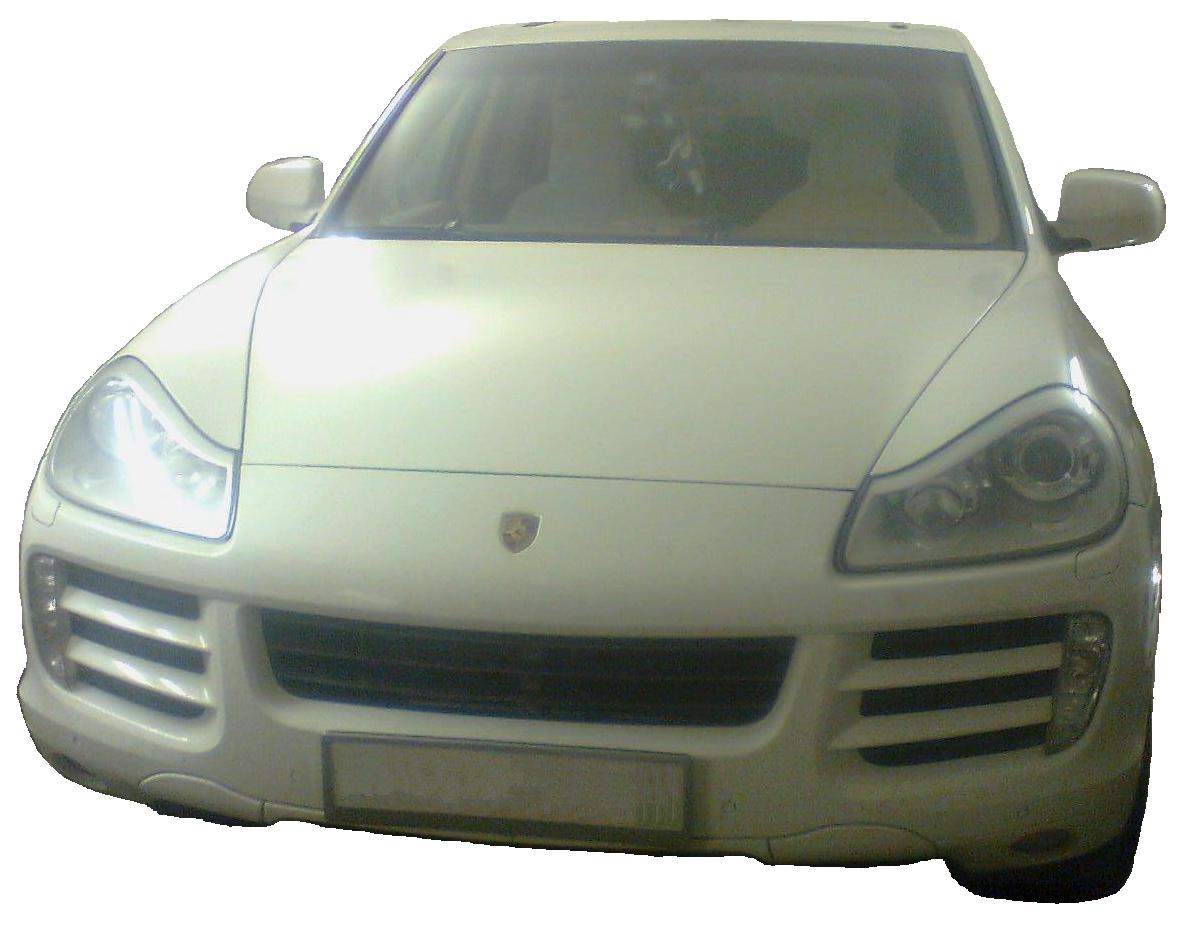 От «СТАРИКа»Устанавливаемое оборудование: автосигнализация StarLine А93  2CAN+LIN с функцией автозапуска Необходимые дополнительные материалы:Обходчик StarLine BP-3 – 1 штРезистор МЛТ-0, 25 (допускается 0,5Вт)  82 Ом– 3 штРезистор МЛТ-0,25 (допускается 0,5Вт)  100 Ом – 2 штДиоды 1N4007 – 6 (7*) шт (+4шт из комплекта А93)РелеNAIS малогабаритное (из модуля запуска) – 1штРеле StarLine (катушка 120 Ом)  - 1 шт**Изолента ПВХ – 1 рулонИзолента тканевая – 1 рулонТрубка гофрированная Ø7мм – 1,5мТрубка гофрированная Ø10мм – 1,5мПрипой ПОС-61 и канифольПластиковые хомуты 200мм, 180мм, 100мм*В случае автомобиля с МКПП**В дополнение к имеющемуся в комплекте А93 для блокирования обоих бензонасососвИнструменты:Пластиковая лопатка для демонтажа обшивок – 1 штОтвертка плоская тонкая – 1 штКлюч торцовый  10мм – 1 штНабор головок TORX  от T20 до T40 – по 1 штБокорезы 100мм – 1 штНож канцелярский – 1 штКондуктор для протягивания проводов – 1 штЭлектропаяльник 40 Ватт- 1штЭлектродрель – 1штСверло  Ø 2,5 ммНеобходимое время на установку 6,5-7,5 часов (с учетом доп. работ, связанных с пайкой  нестандартных схем и их монтажом)Для доступа к проводке и внутренним полостям торпедо разбираем салон. Нам понадобятся пластиковая лопатка, головки TORX, торцовый ключ 10. 2Разбираем  салон 34567Приступаем к монтажу системыВсе  необходимые статусы берутся и команды осуществляются через CAN-шину.891011 В CAN-адаптер сигнализации программируем код автомобиля – 4412В настройках таблицы AF сигнализации задаем AF-24-3 (имитация выжима педали тормоза или сцепления)AF-25-4 (дублирование сигнала на розовом проводе Х3В настройках  таблицы запуска программируем SF-1-3 (запуск мотора  автомобиля с кнопкой),  SF-5-2 (режим дист. запуска без включения охраны), SF-9-4 (прокрутку стартера 6 сек), ,  SF-11-2 (контроль «ГЕНЕРАТОР+»), SF-13-1 (*) SF-15-4 (АКПП, завершение прогнейтрали по включению охраны) – если владелец не захочет другой алгоритм завершения прогнейтрали. (для автомобиля с МКПП задаем SF-15 из вариантов 1,2,3), SF-17-2 (глушение мотора при снятии с охраны заведенного автомобиля*) *Так как «немцы» очень не любят видеть ДВА КЛЮЧА (могут быть ошибки по ИММО) решено с владельцем отказаться от мягкой посадки и перехвата (при снятии с охраны заведенного автомобиля – мотор будет глохнуть и далее его надо будет заводить штатно).Заблокировать можно - бензонасос, зажигание, форсунки или датчики.Основной блок – под приборной доской,  обходчик иммобилайзера  - рядом. Сервисную кнопку VALET – в скрытом от глаз месте (не забудьте показать её владельцу при сдаче автомобиля).Включаем  питание, проверяем работоспособность: контроль дверей, капота, багажника,  управление ЦЗ и миганиями, подъем стекол при постановке на охрану (комфорт) и отпирание багажника сигнализацией, индикацию температуры салона и двигателя (при закрытом капоте), выполнение программной нейтрали (на авто с МКПП) и запуск двигателя с пульта и контроль работы двигателя.  Регулируем чувствительность датчиков удара и наклона. Собираем демонтированные элементы обшивок и панелей салона в обратном порядке. Заполняем документы.12*Справочно. На автомобиле с АКПП подключение не требуется** Обязательно перепроверять цвета проводов (могут отличаться), сняв крышку с разъема. Лучше ориентироваться на нумерацию контактов разъема.13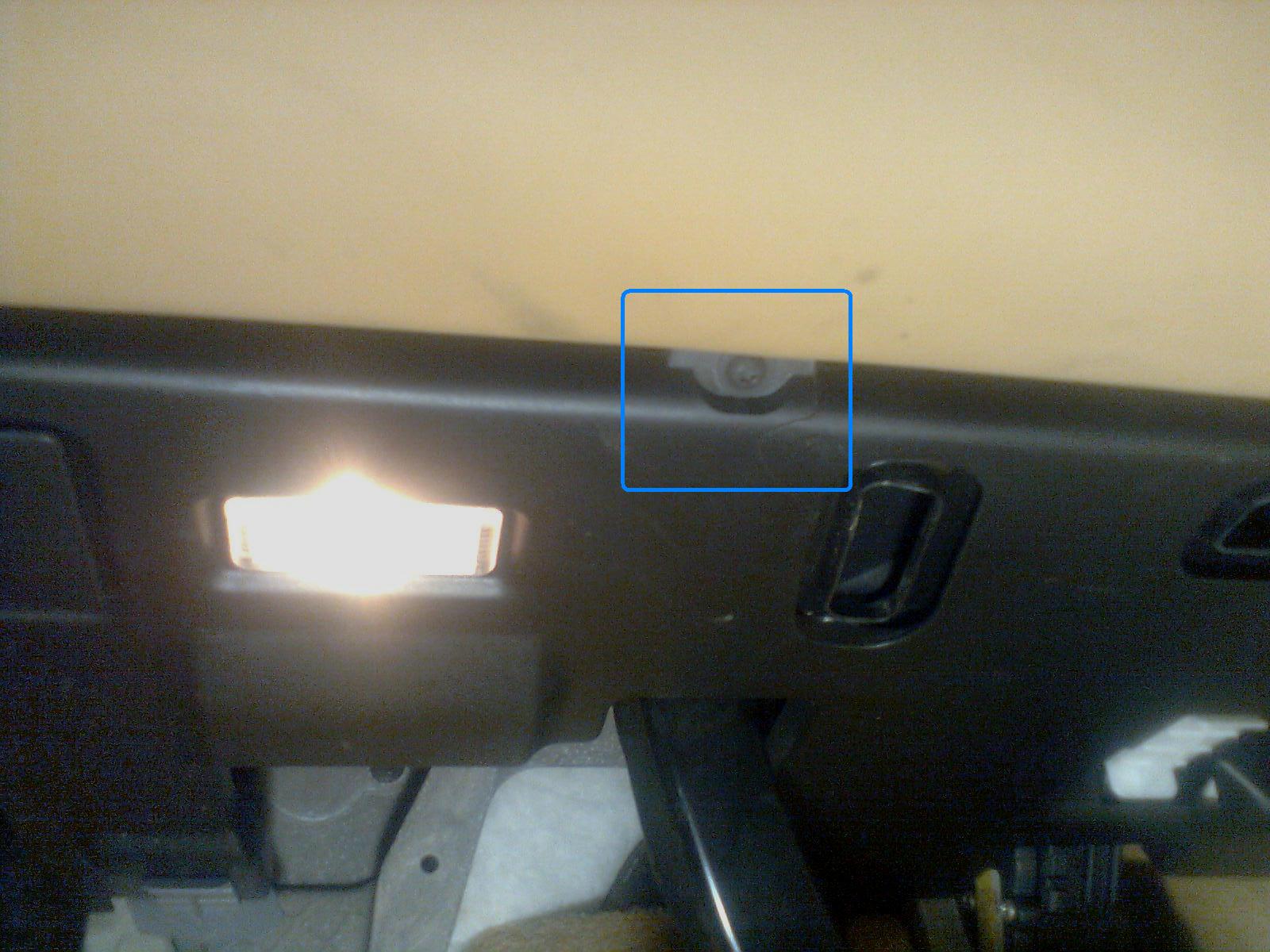 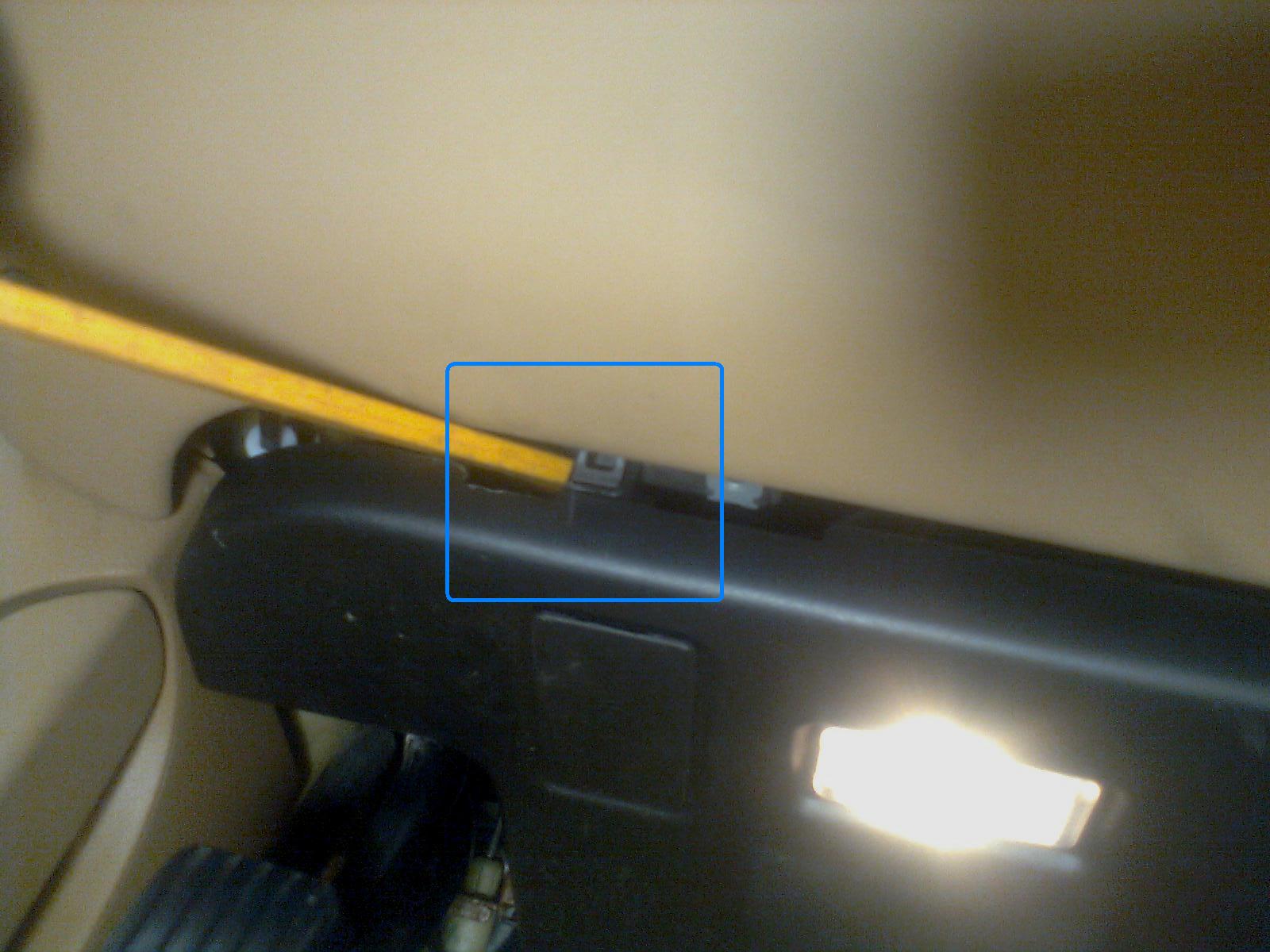 Фото1.1. Выкручиваем саморез по центру крепления нижней крышки подторпедника.Фото 1.2. Освобождаем клипсы по углам (на фото левый)крышки и снимаем её. 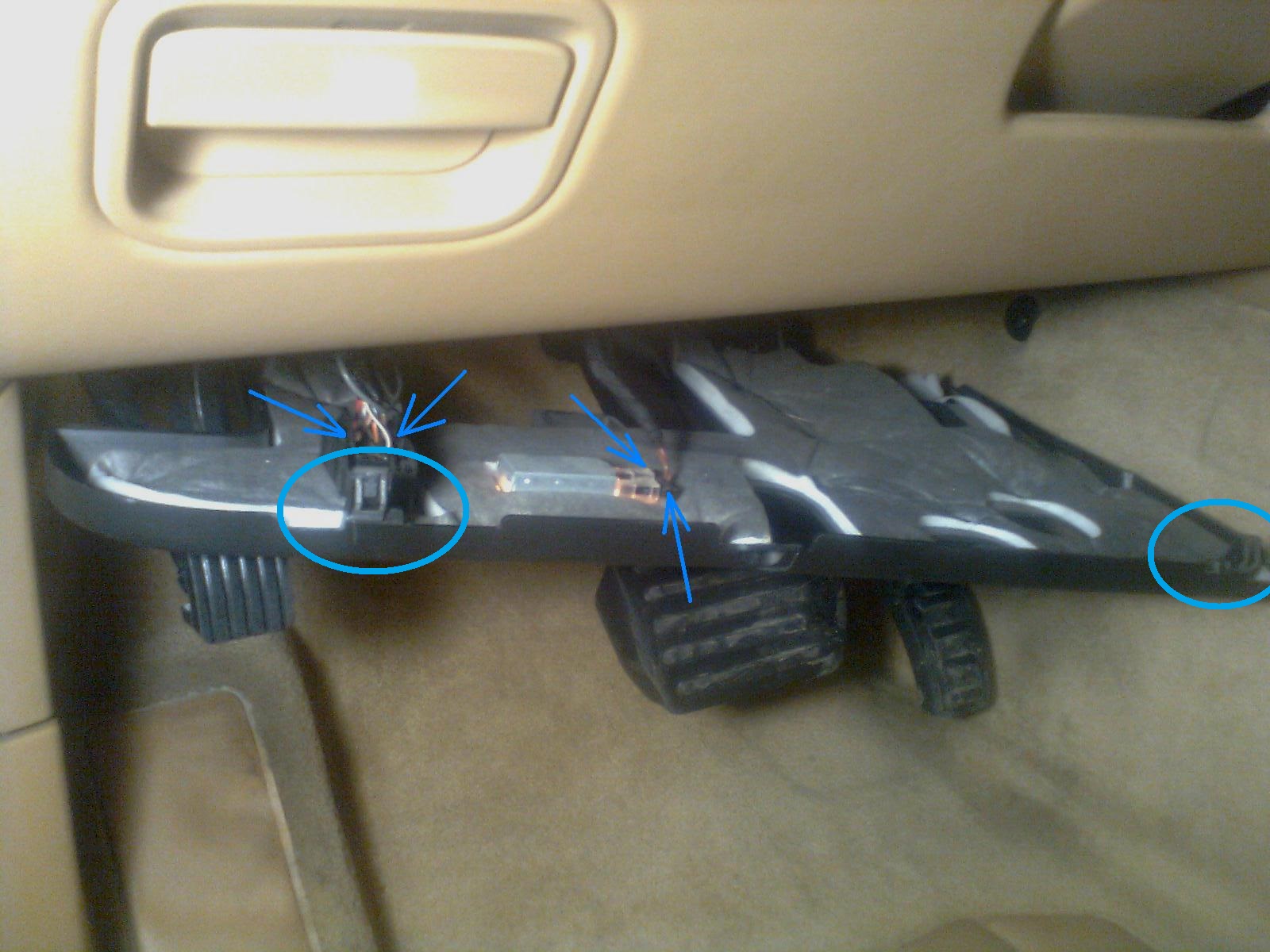 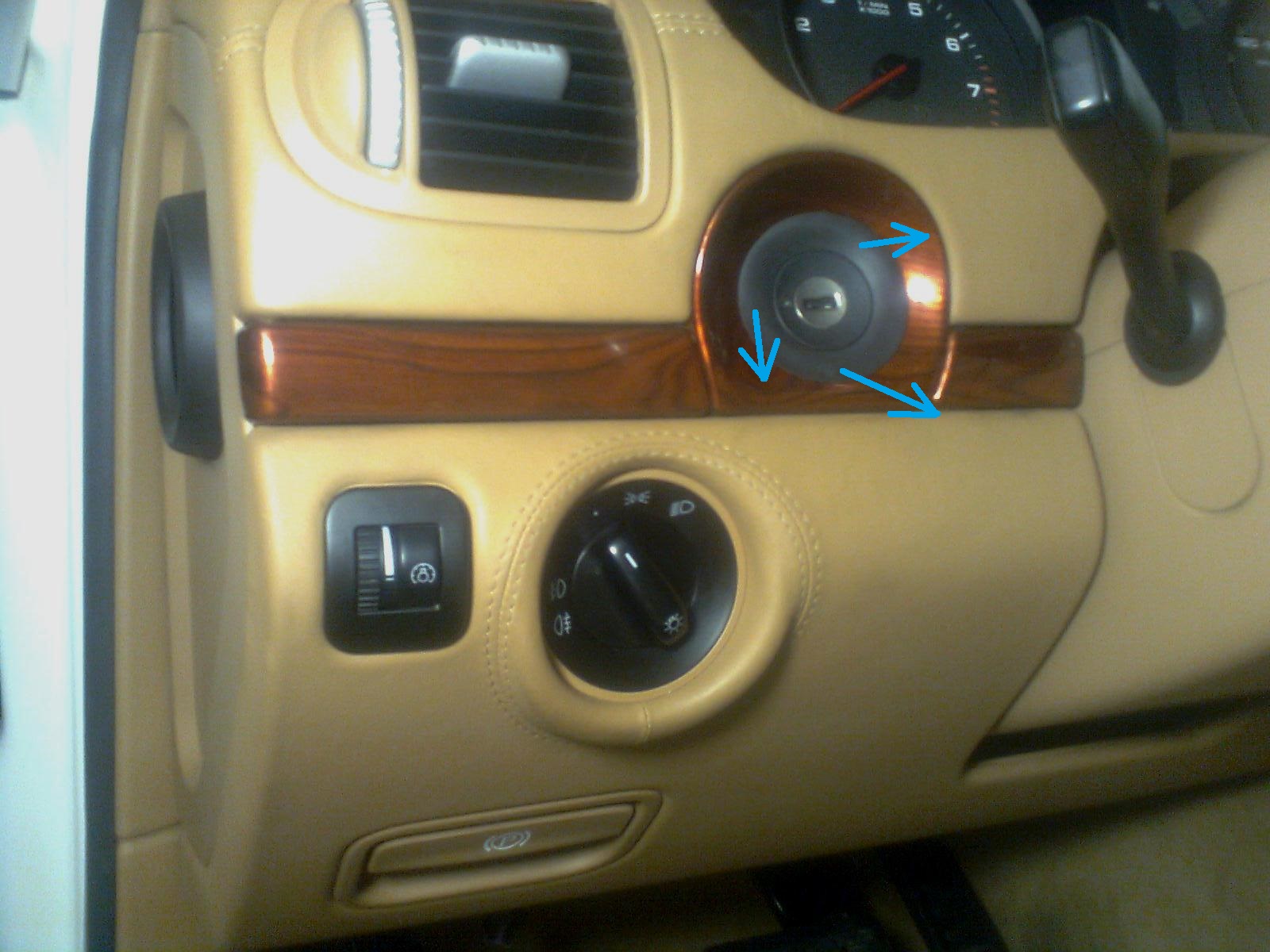 Фото 1.3. Извлекаем из крышки все разъемы и убираем её (дополнительно отмечены клипсы на углах)Фото 1.4. Извлекаем резиновую заглушку-обрамление вокруг замка зажигания, используя тонкую отвертку.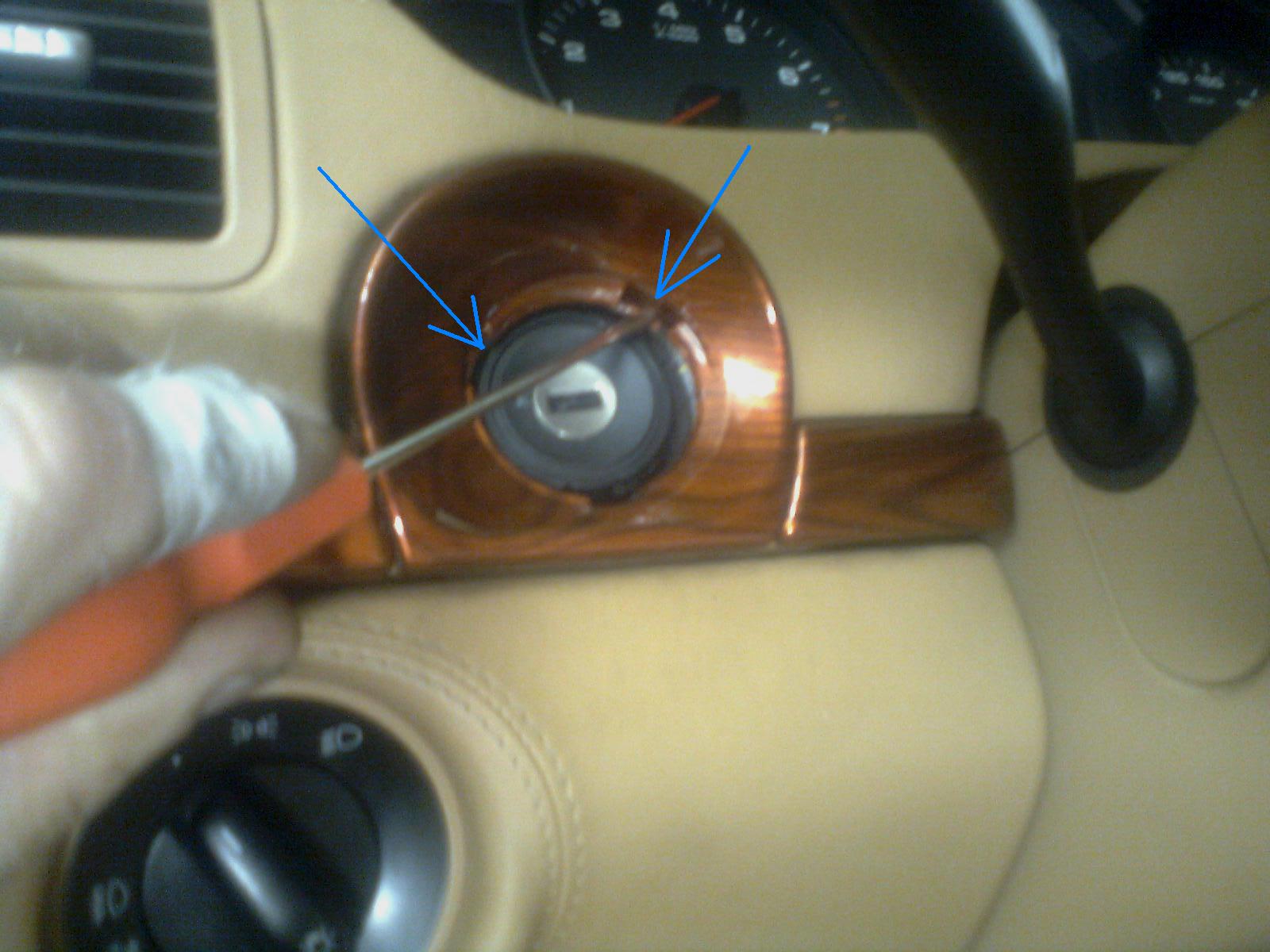 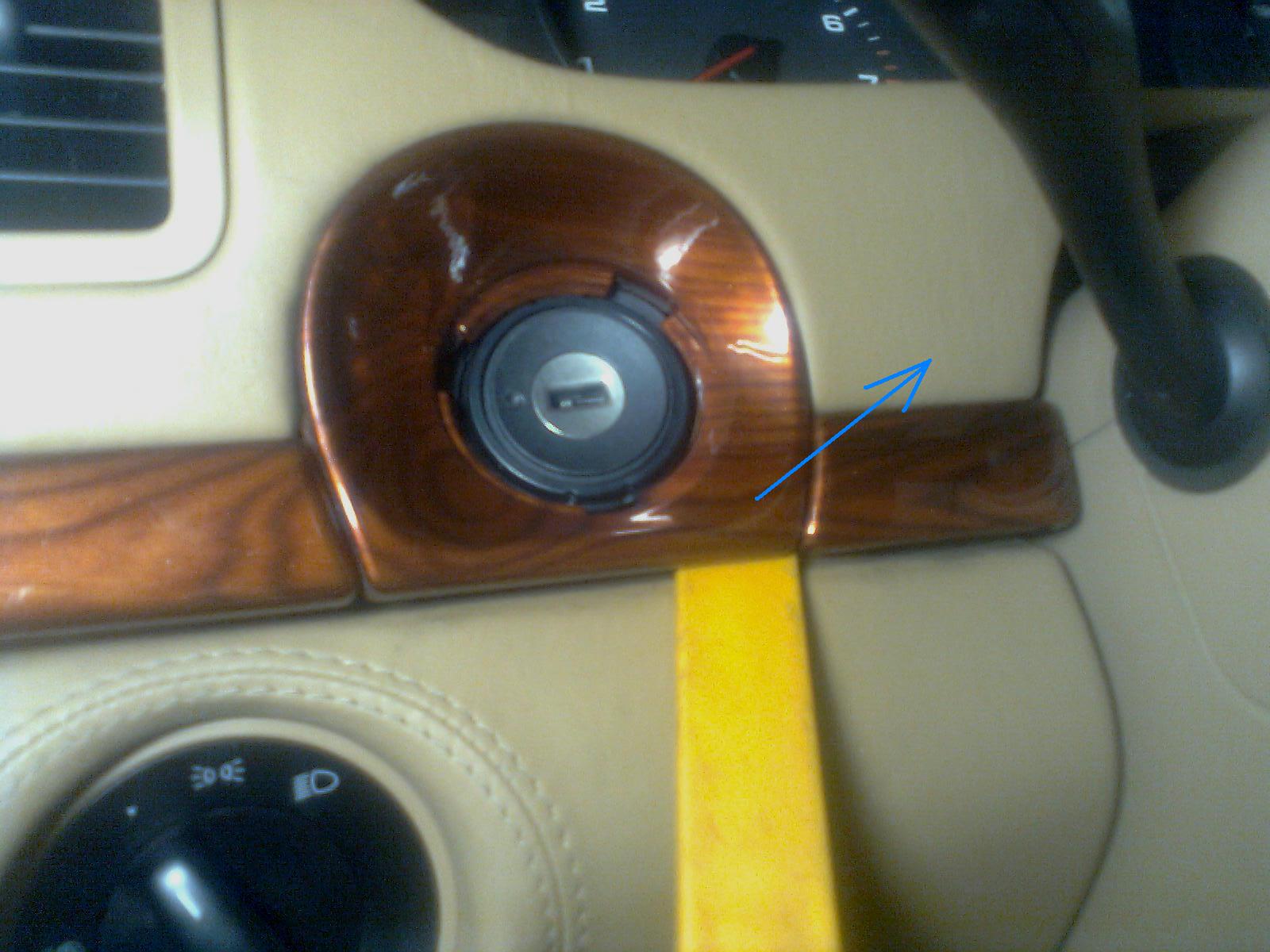 Фото 1.5. Этой же отверткой отжимаем зацепы декоративной накладки вокруг замка зажигания.Фото 1.6. Лопаткой экстрактором – отделяем декоративную накладку  от панели торпедо, продвигаясь влево и вправо от замка зажигания.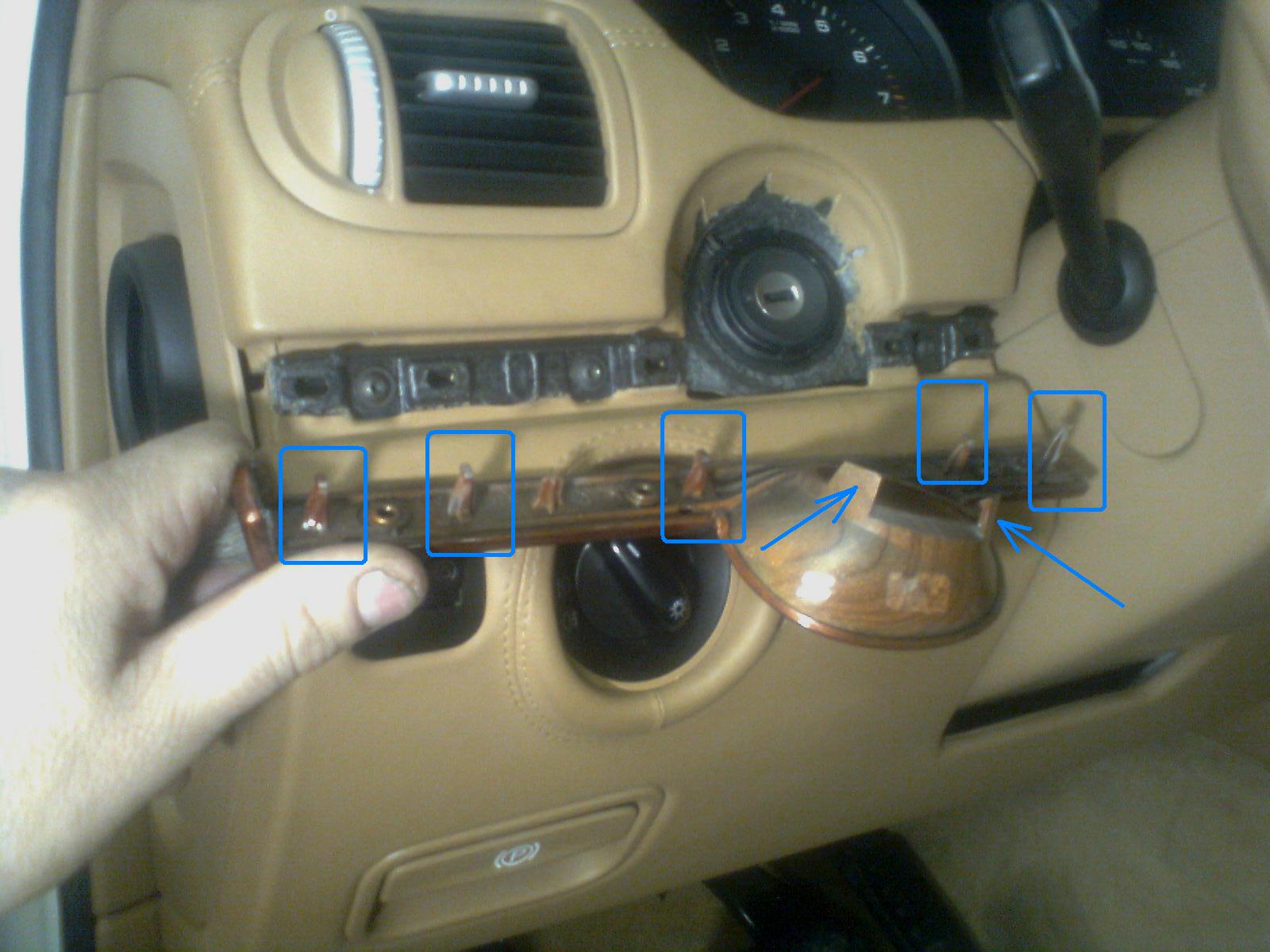 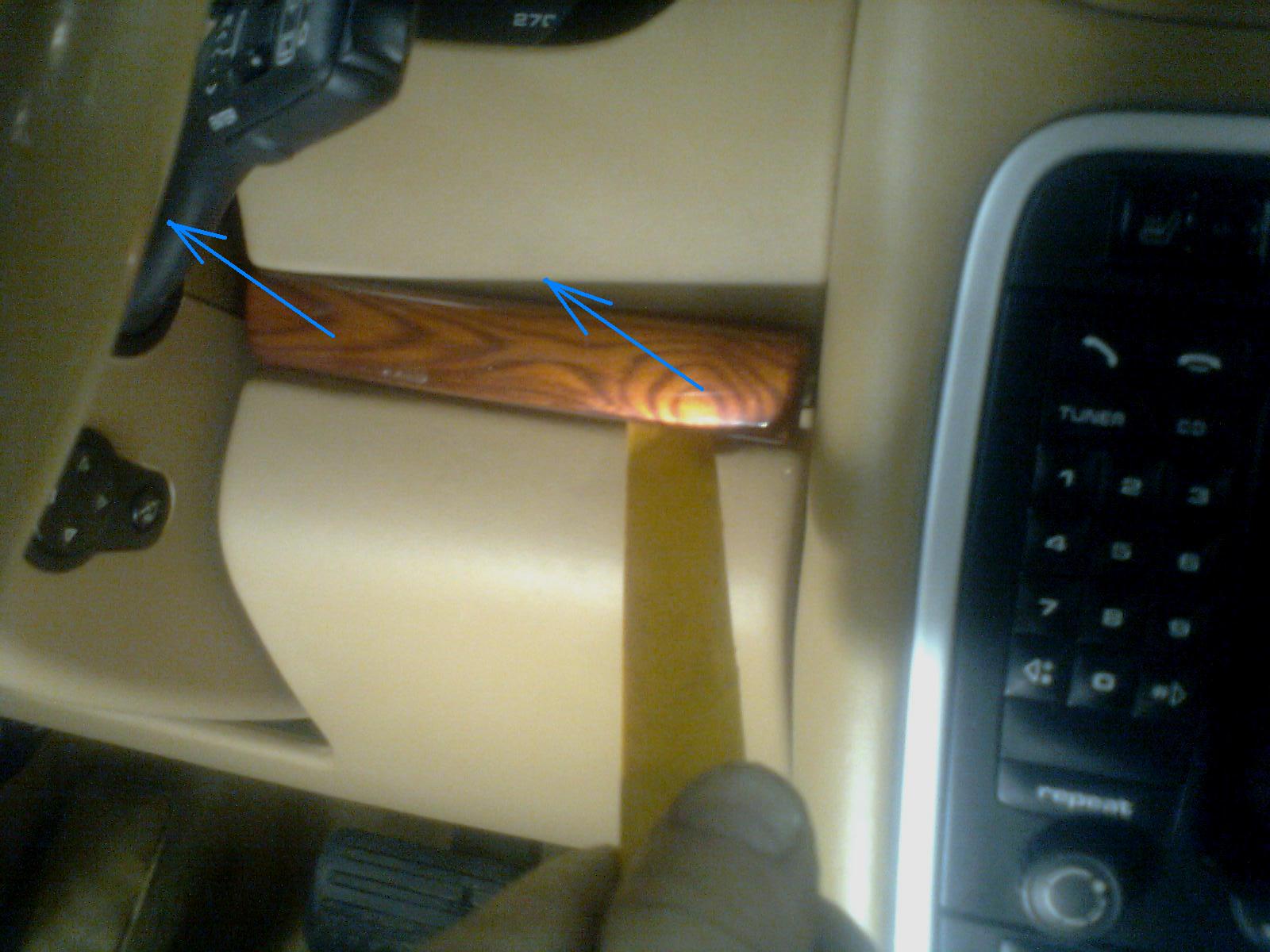 Фото 1.7. Декоративная накладка снята, показано расположение зацепов на замке зажигания и  клипс-ловушек вдоль накладки.Фото 1.8. Аналогично снимаем накладку справа от руля – клипсы-ловушки.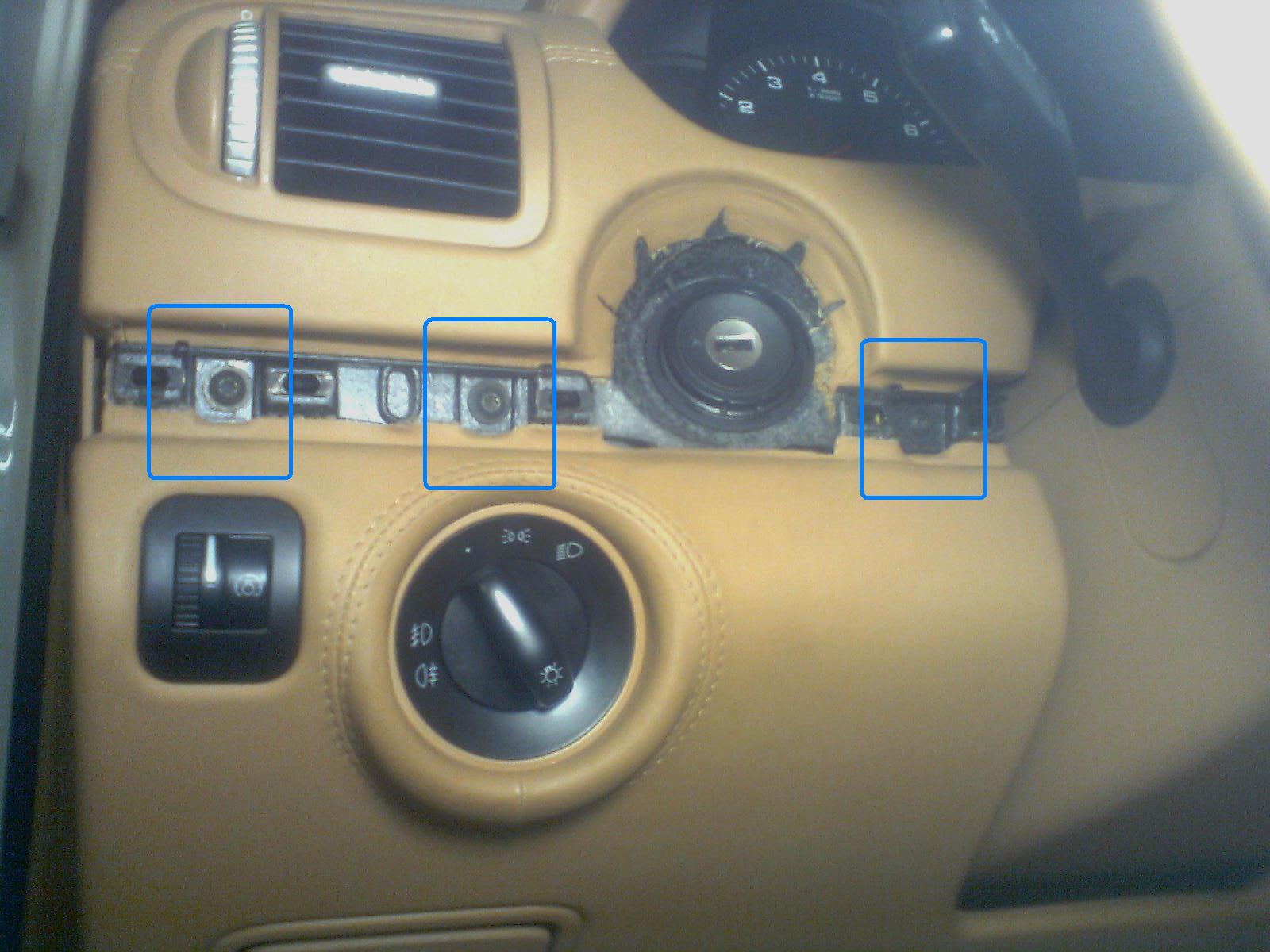 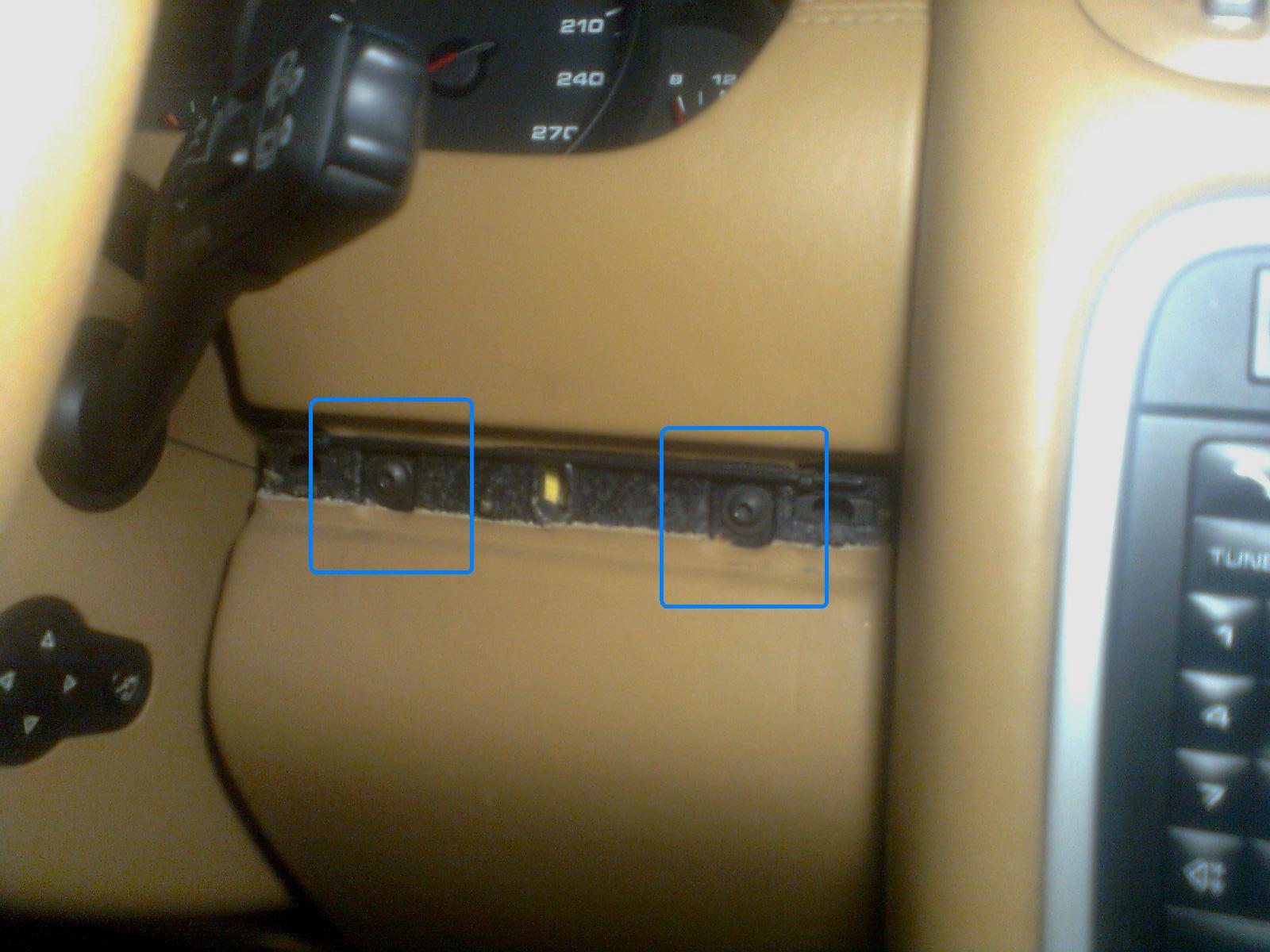 Фото 1.9. Выкручиваем три самореза (Torx T20) крепления подторпедника слева от руля под снятой накладкой.Фото 1.10. Еще два  аналогичных самореза выкручиваем справа от руля.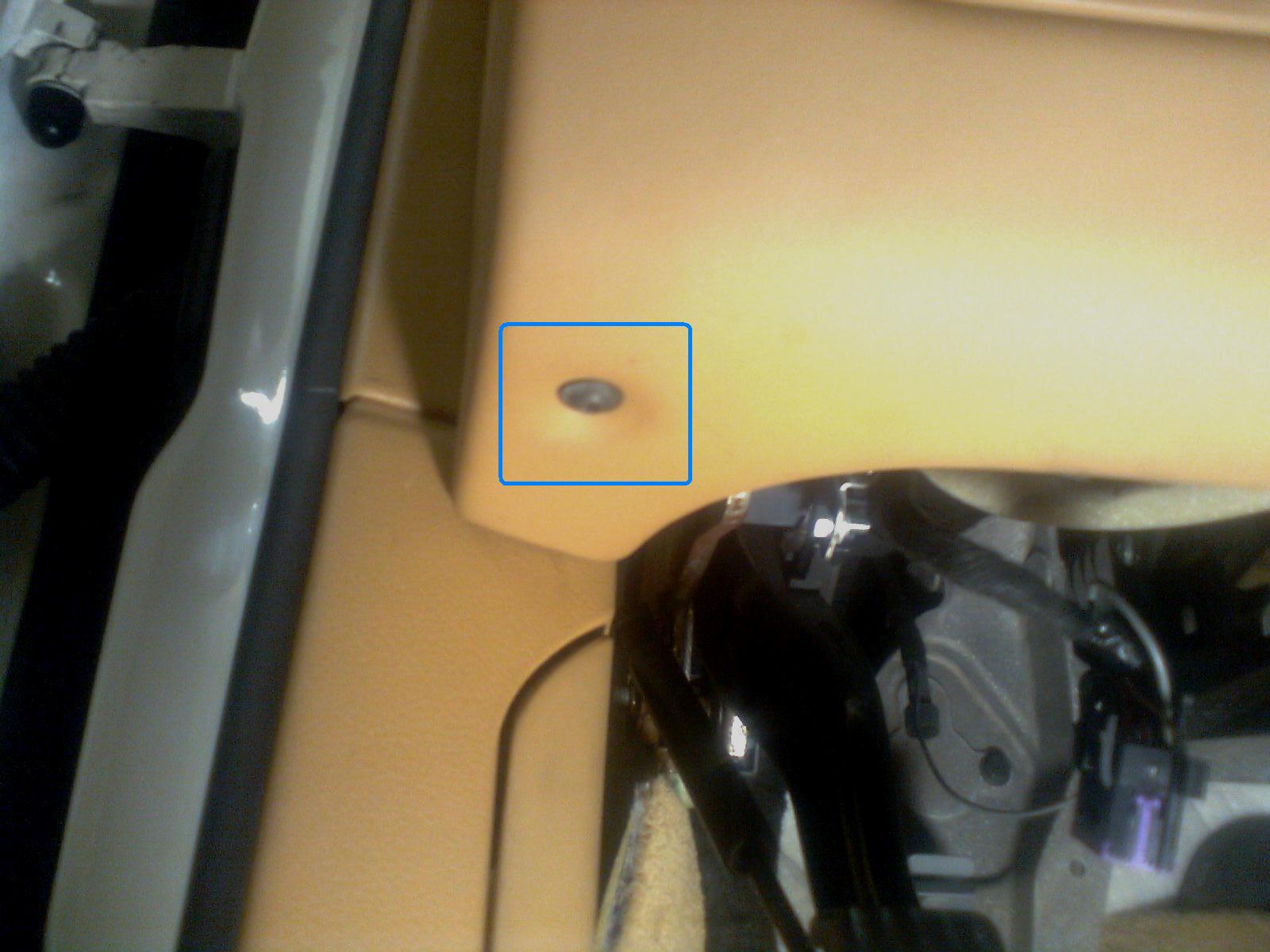 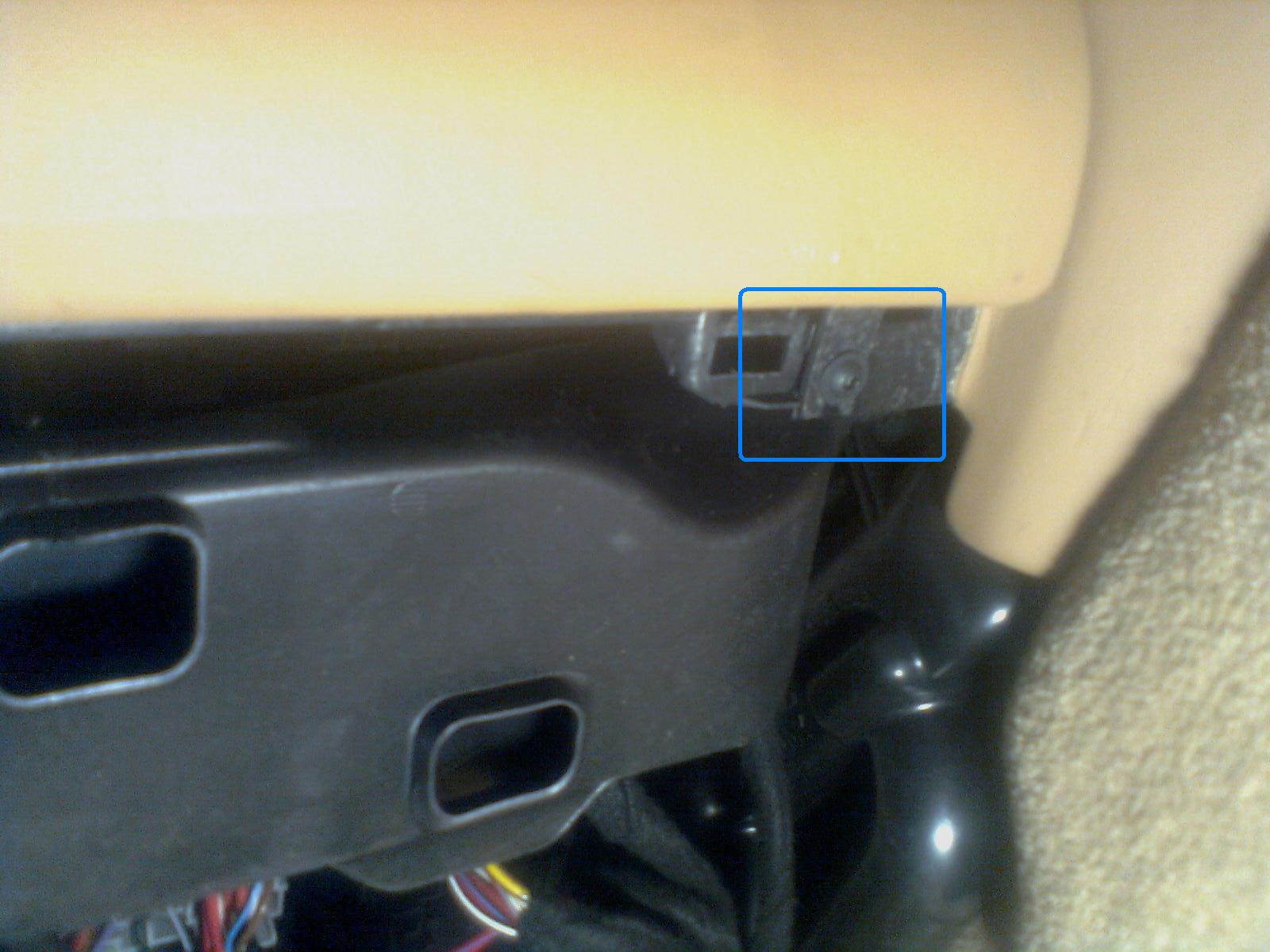 Фото1.11. Выкручиваем саморез на нижнем левом углу подторпедника.Фото 1.12. Выкручиваем еще один саморез на правом нижнем углу подторпедника.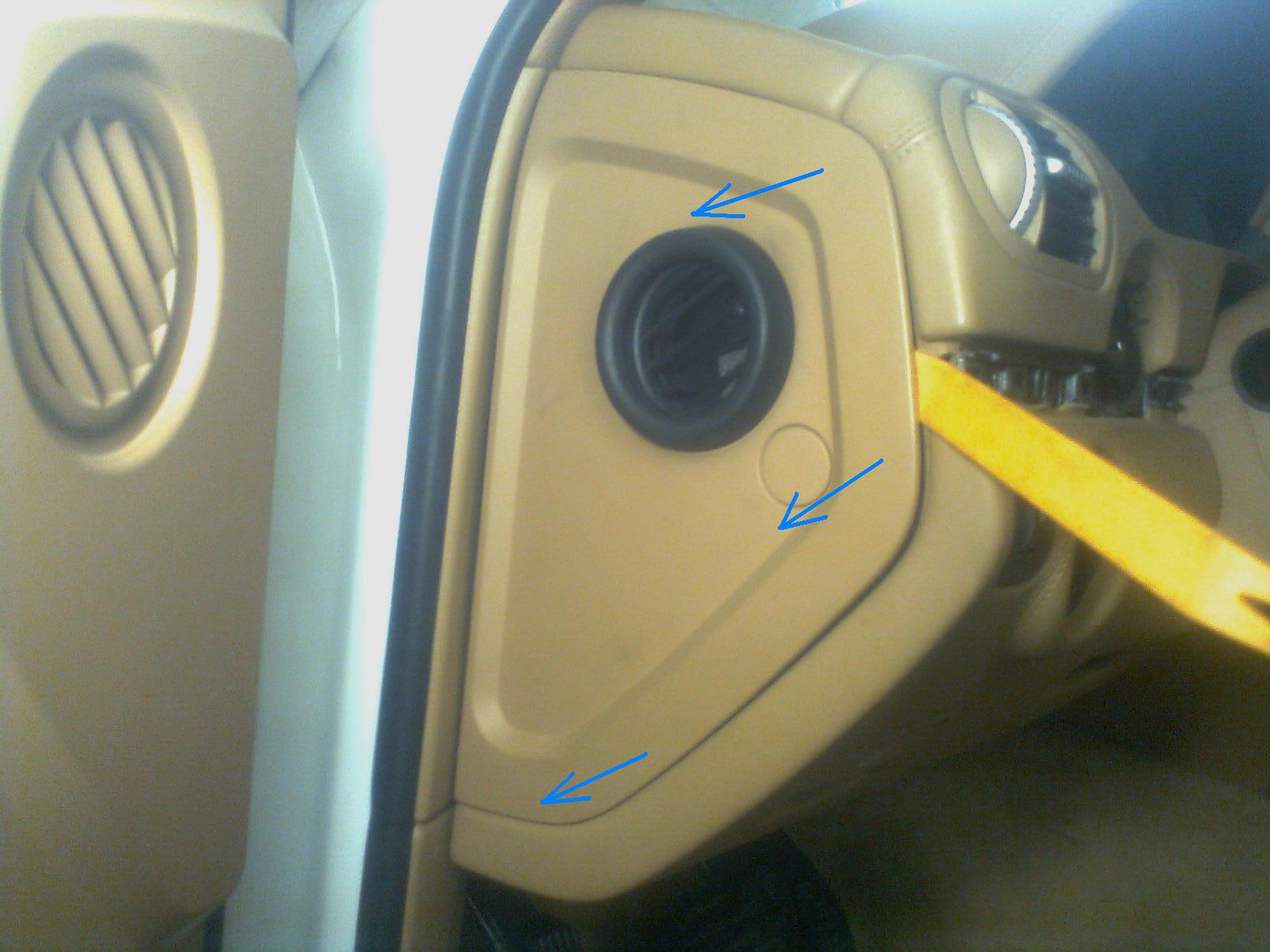 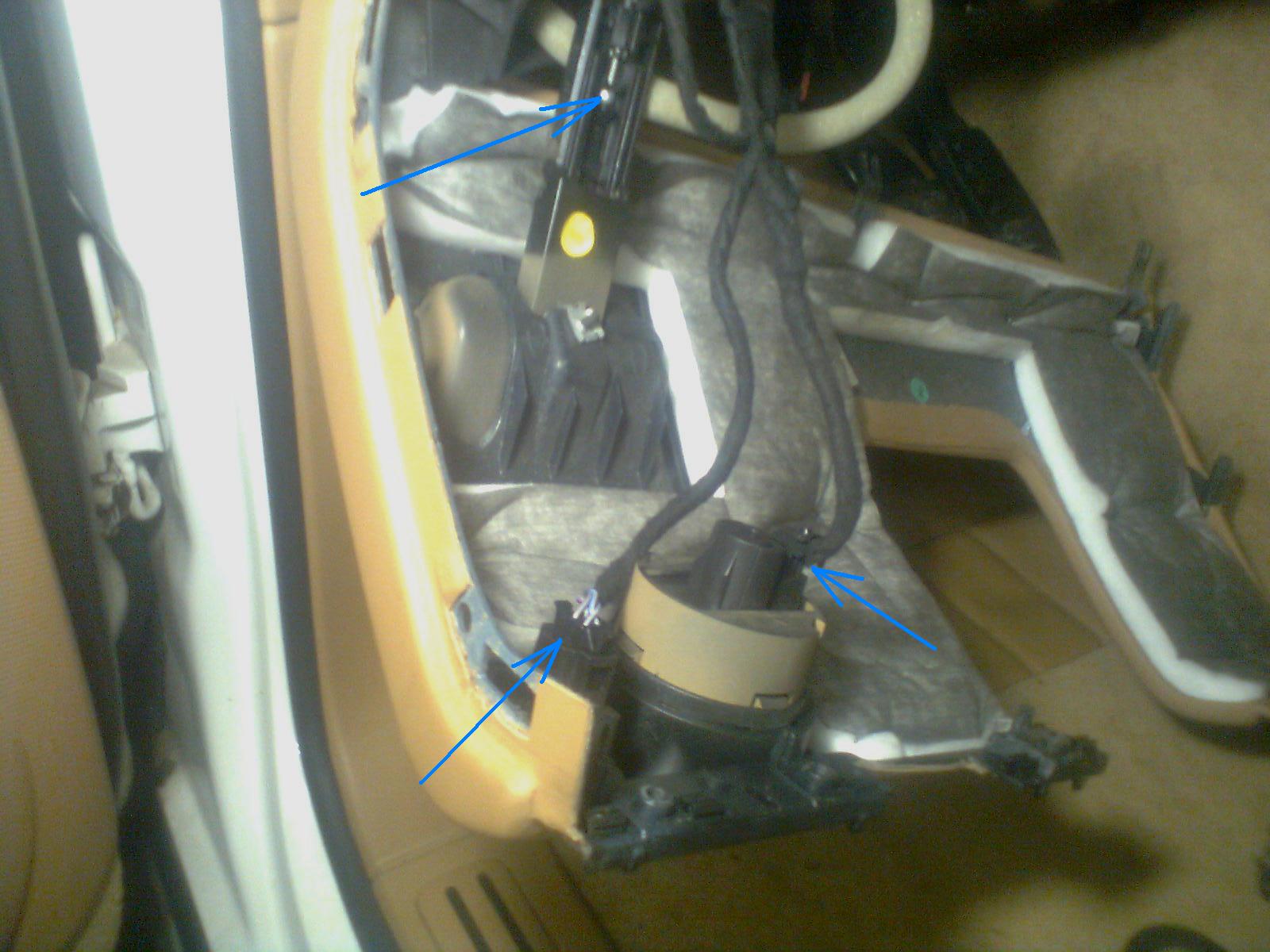 Фото 1.13. Используя лопатку-экстрактор, снимаем декоративную крышку торца торпедо в проеме двери водителя.Фото 1.14. После этого снимаем подторпедник – клипсы вдоль ребер, отстыковываем разъемы, вынимаем тросик  замка капота.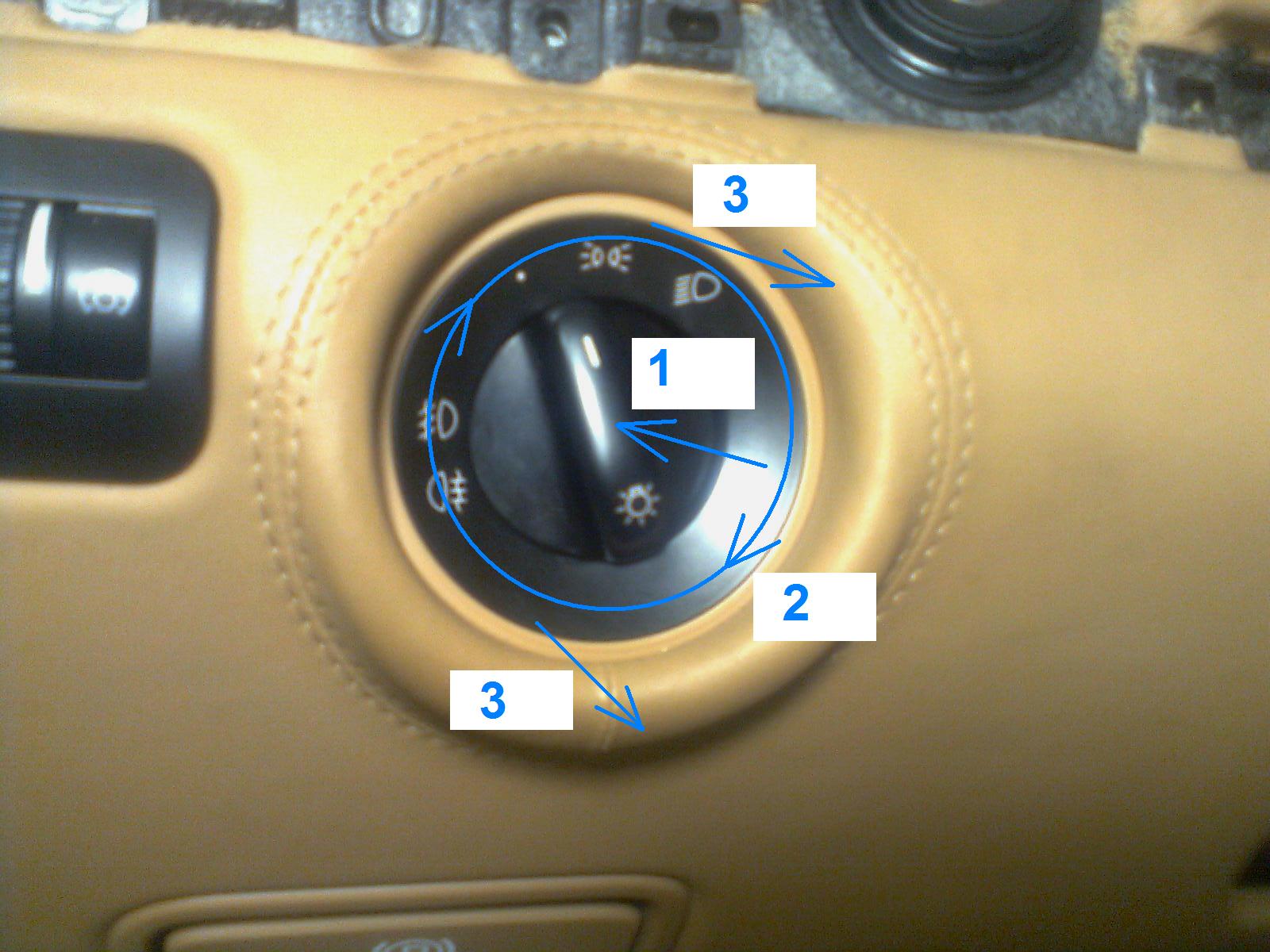 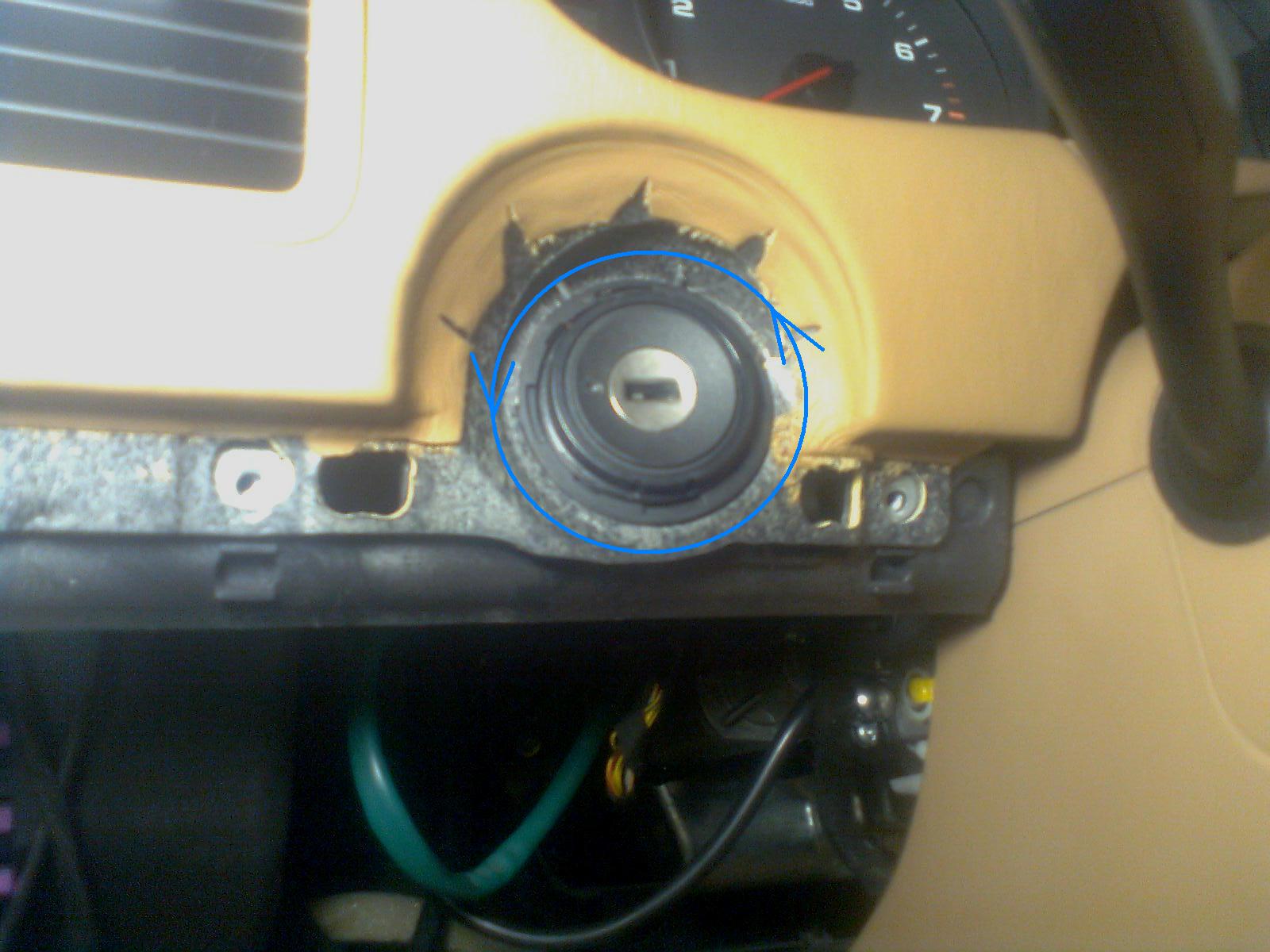 Фото 1.15. Прежде, чем убрать подторпедник, извлекаем из него переключатель света – нажимаем на центр(1), поворачиваем (2) и тянем на себя (3).Фото 1.16.  Откручиваем гайку крепления корпуса «замка» зажигания и извлекаем замок из торпедо. Переключатель света одеваем на его разъем.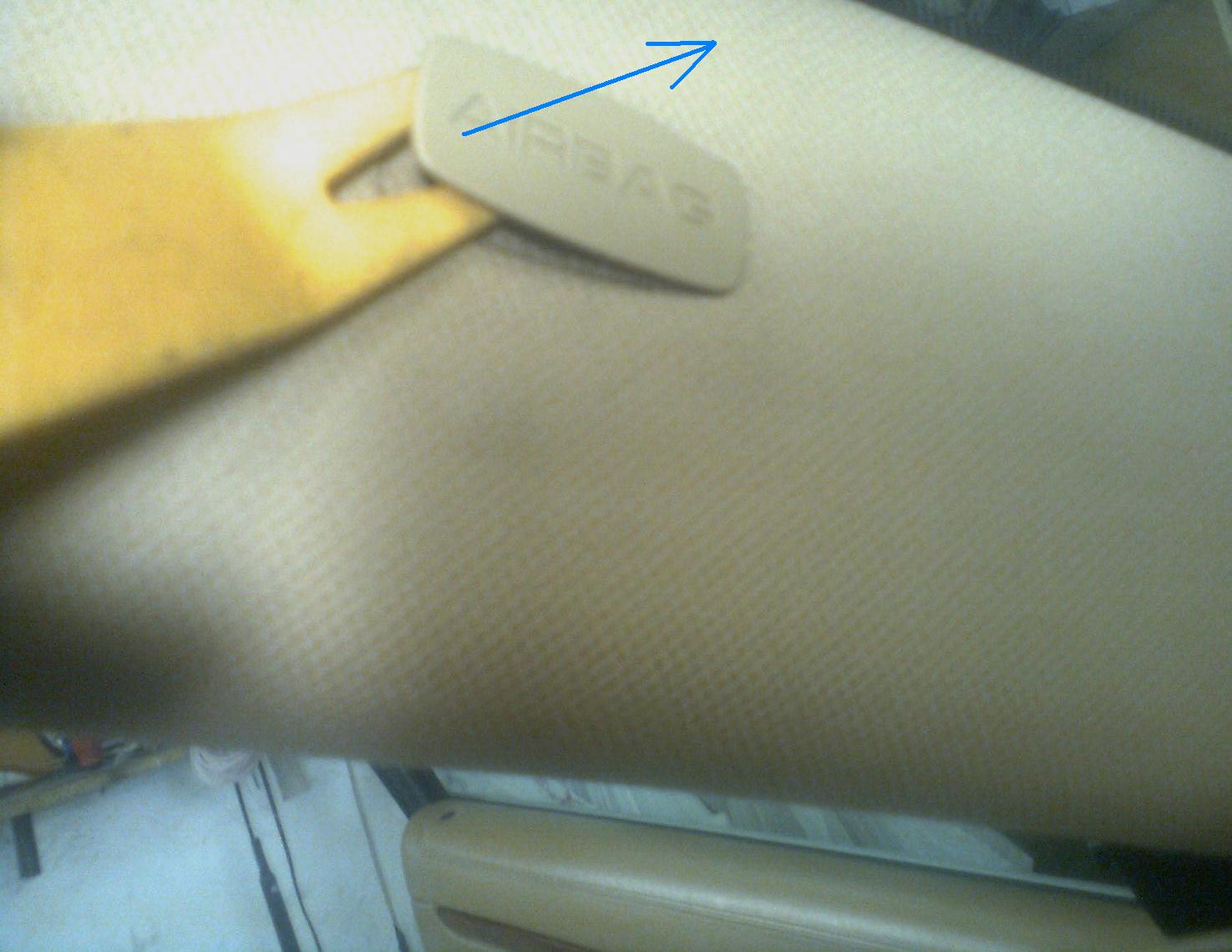 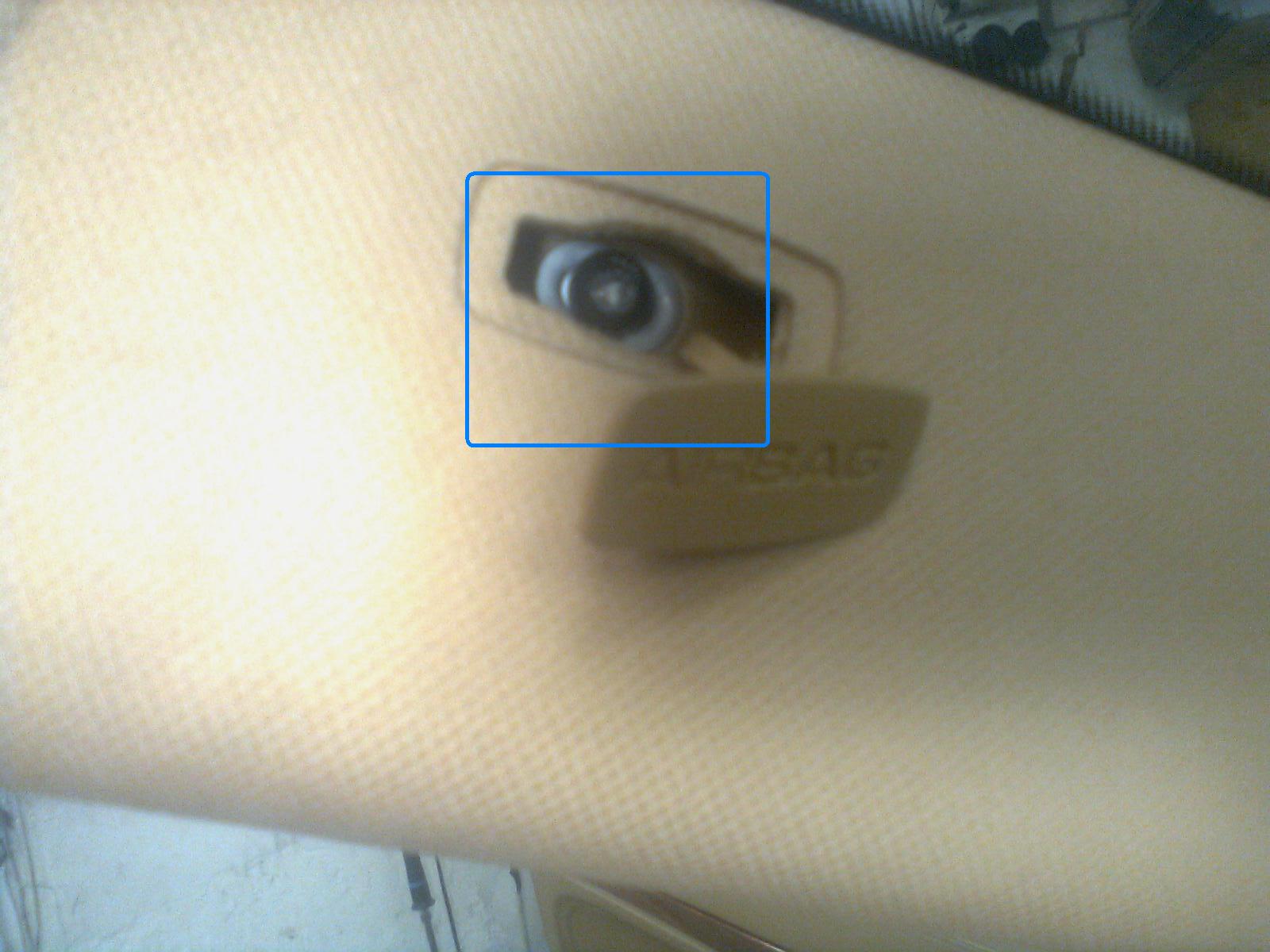 Фото1.17. Для снятия накладок стоек лобового стекла извлекаем заглушку сверху (на фото левая накладка, с правой - аналогично).Фото 1.18. Под извлеченной заглушкой выкручиваем винт М6 (головка Torx T20), затем снимаем накладку – две клипсы.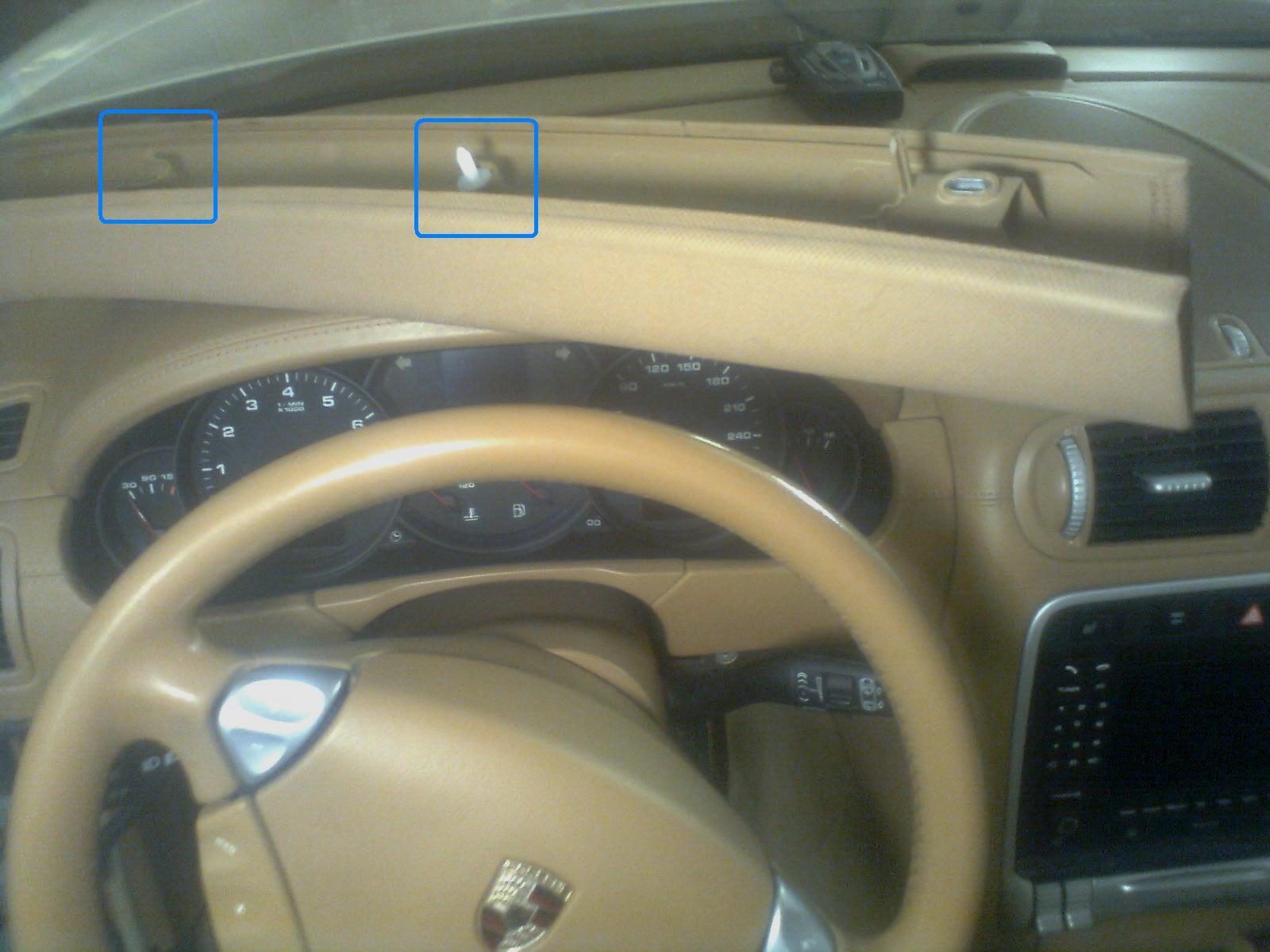 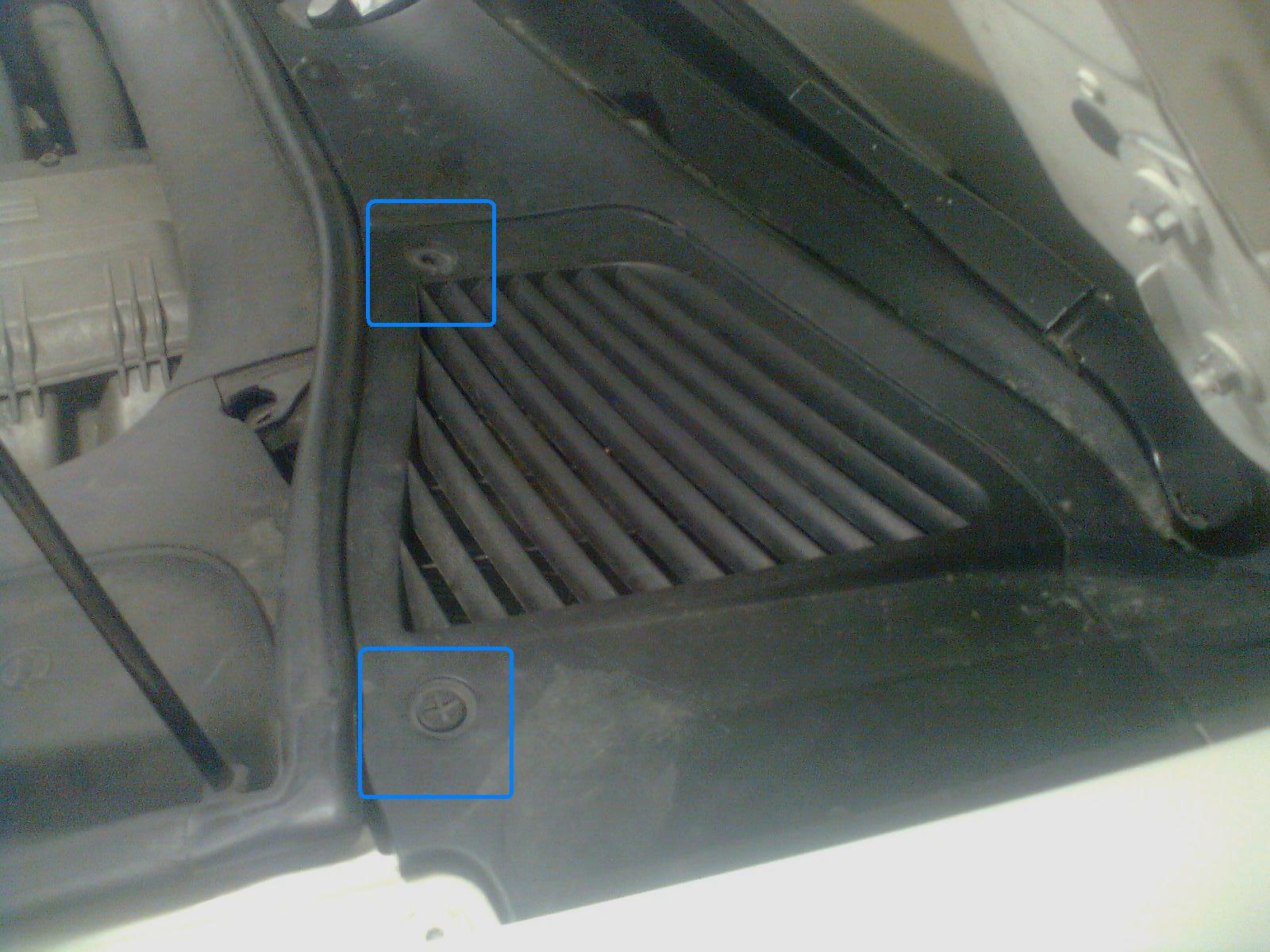 Фото 1.19. Левая накладка снята, показано расположение клипс вдоль накладки.Фото1.20. Под капотом поворачиваем две клипсы крышки лючка на жабо слева и снимаем крышку (одна уже отсутствовала). 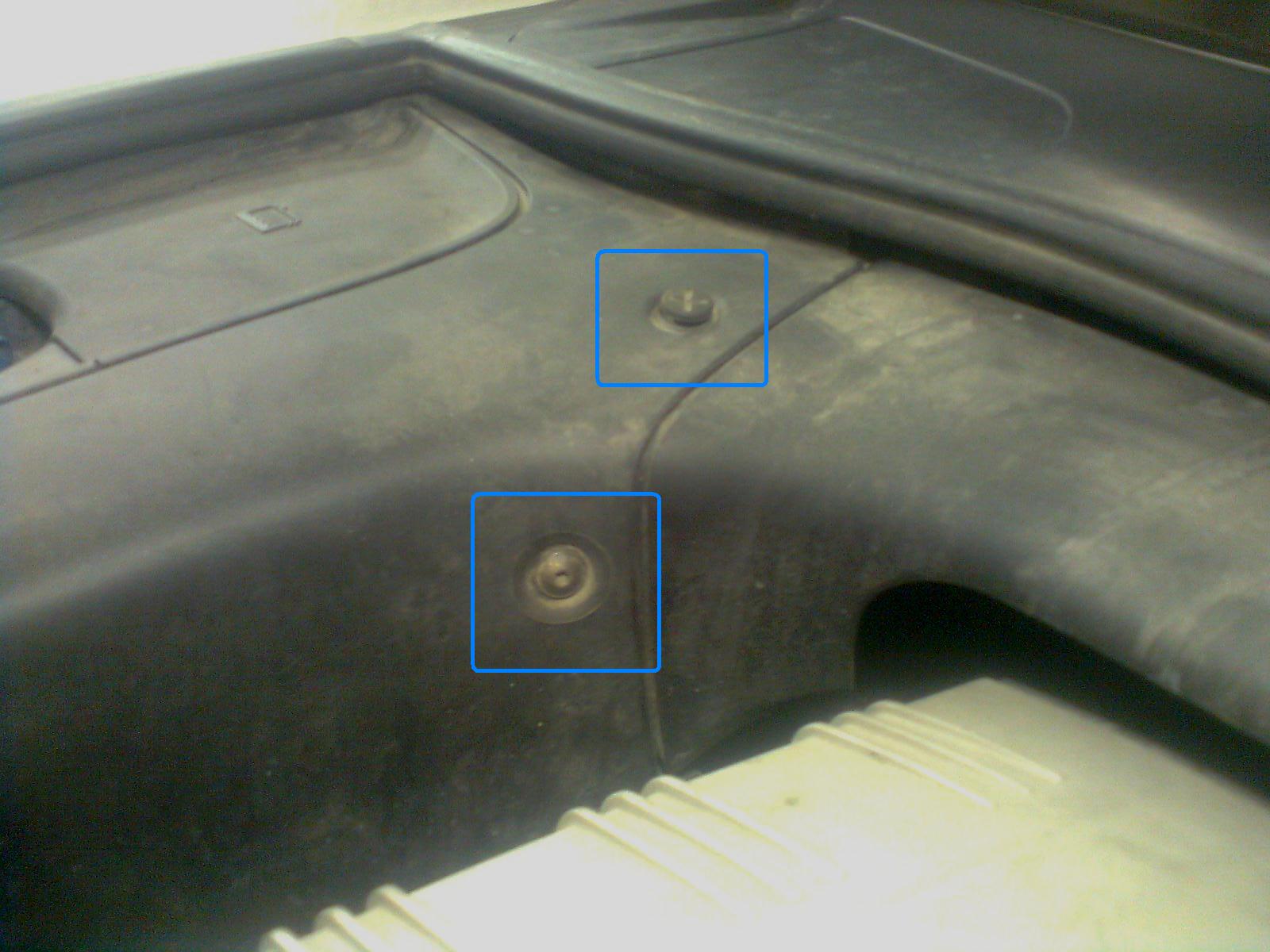 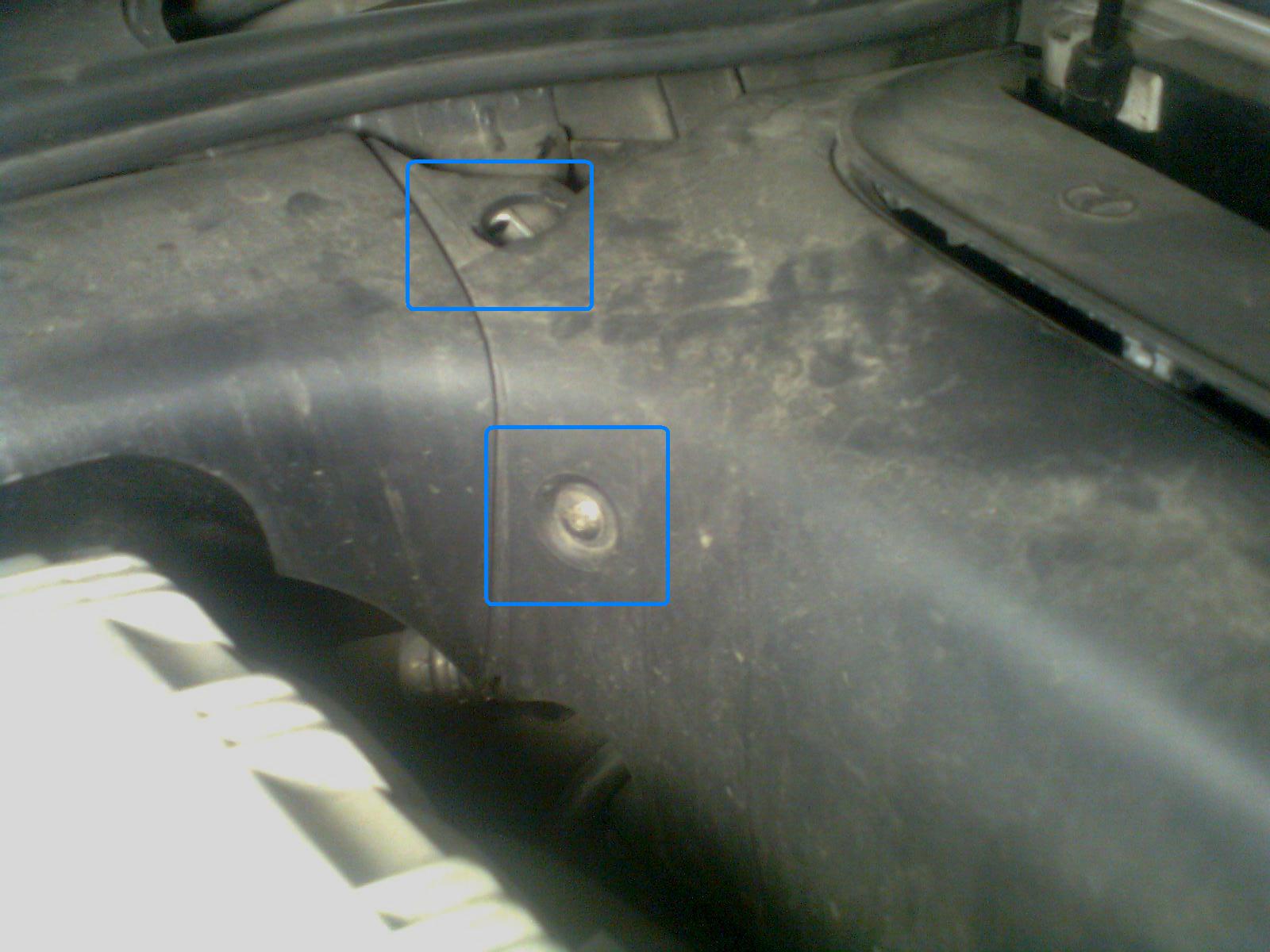 Фото 1.21. Откручиваем винт М6 (Torx T30) и поворачиваем клипсу на правом заднем углу подкапотного пластикового оперения.Фото 1.22. Аналогично откручиваем крепежи на левом заднем углу подкапотного оперения.(Клипса уже была выломана при ДТП)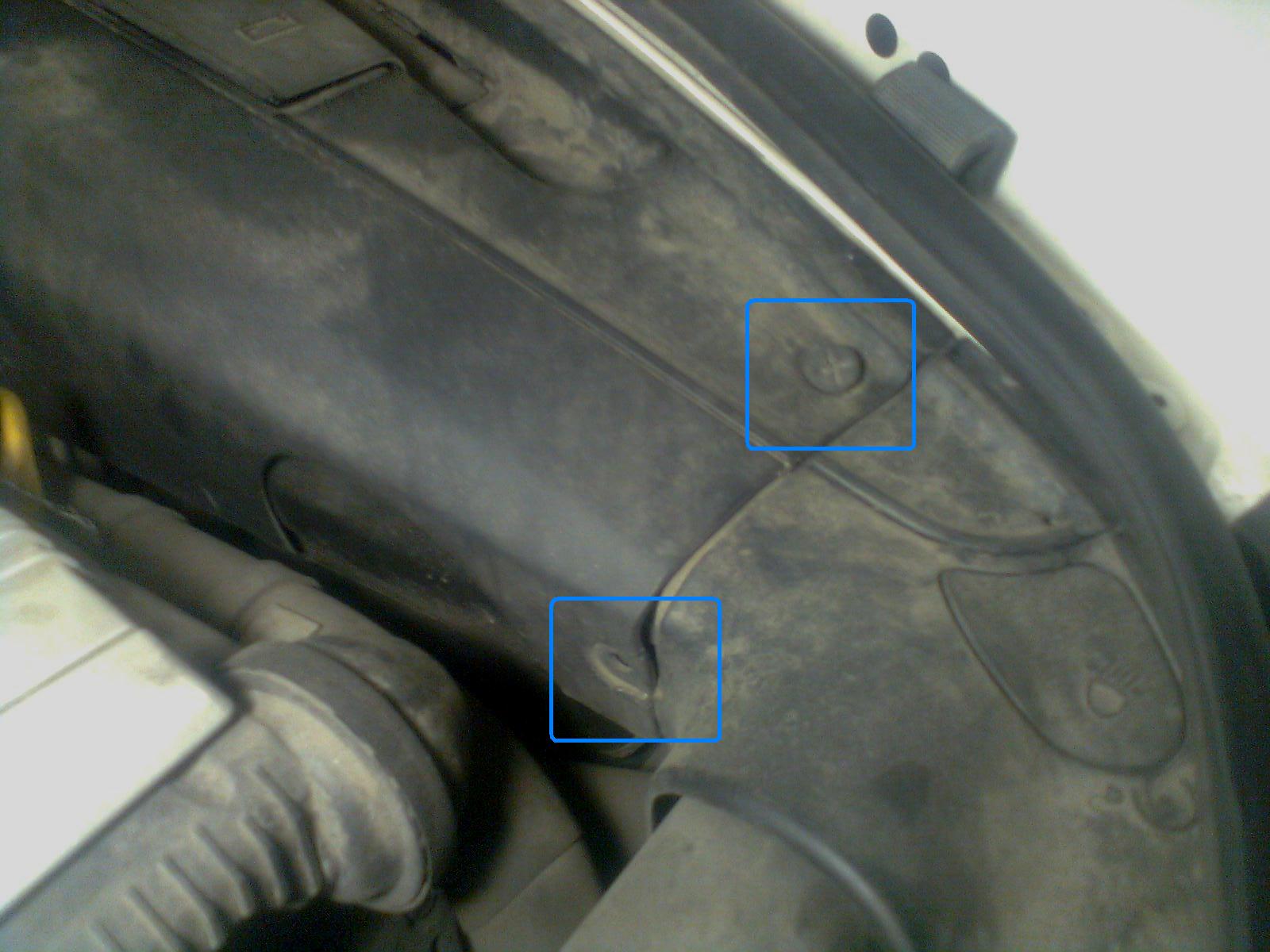 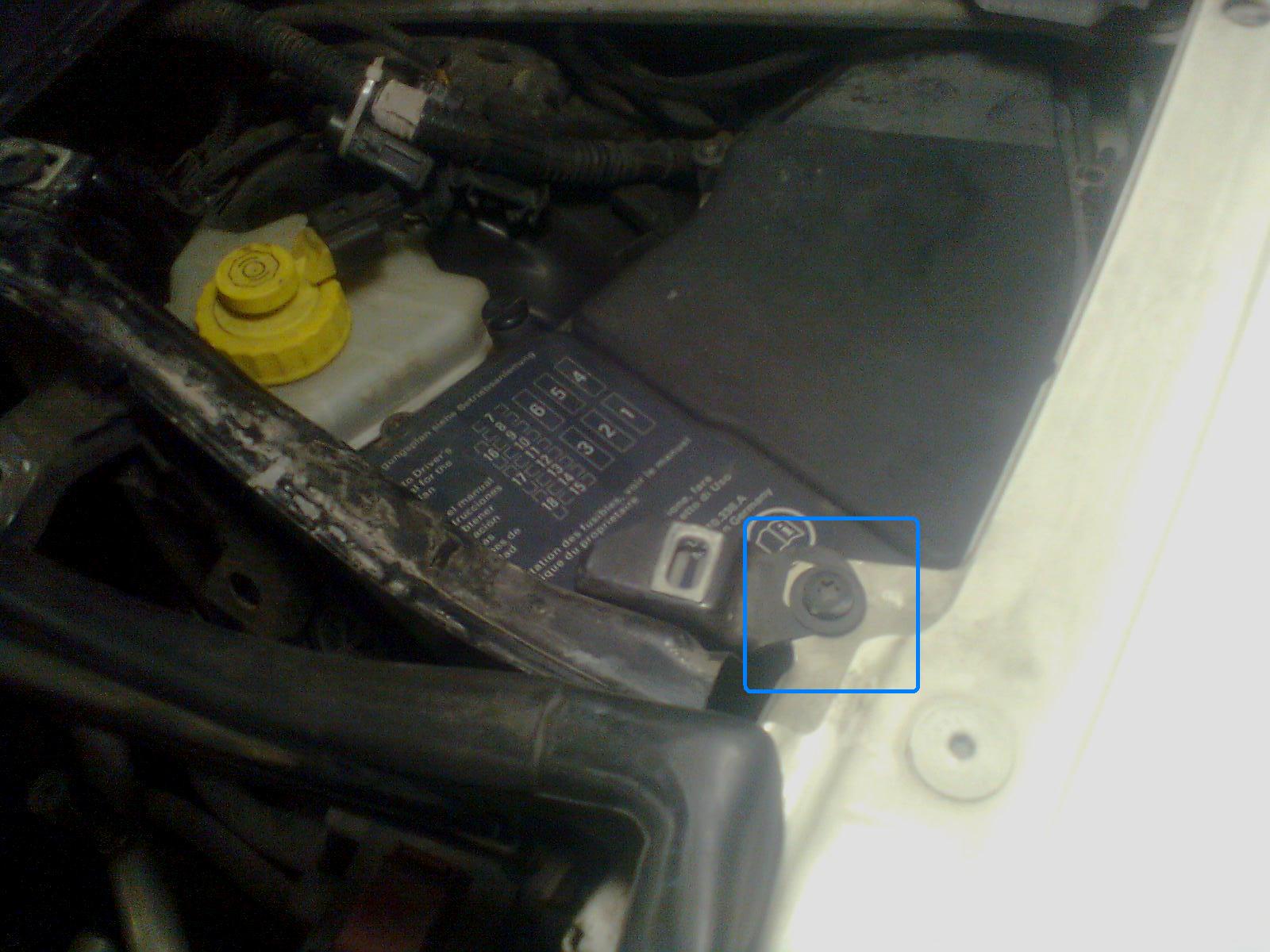 Фото 1.23. Открутив крепежи на переднем левом углу – снимаем пластиковые панели с левой стороны и со стороны моторного щита.Фото 1.24. Теперь можно начать снятие щитка перед усилителем тормозов– выкручиваем винт TORX-30 со стороны  левого крыла.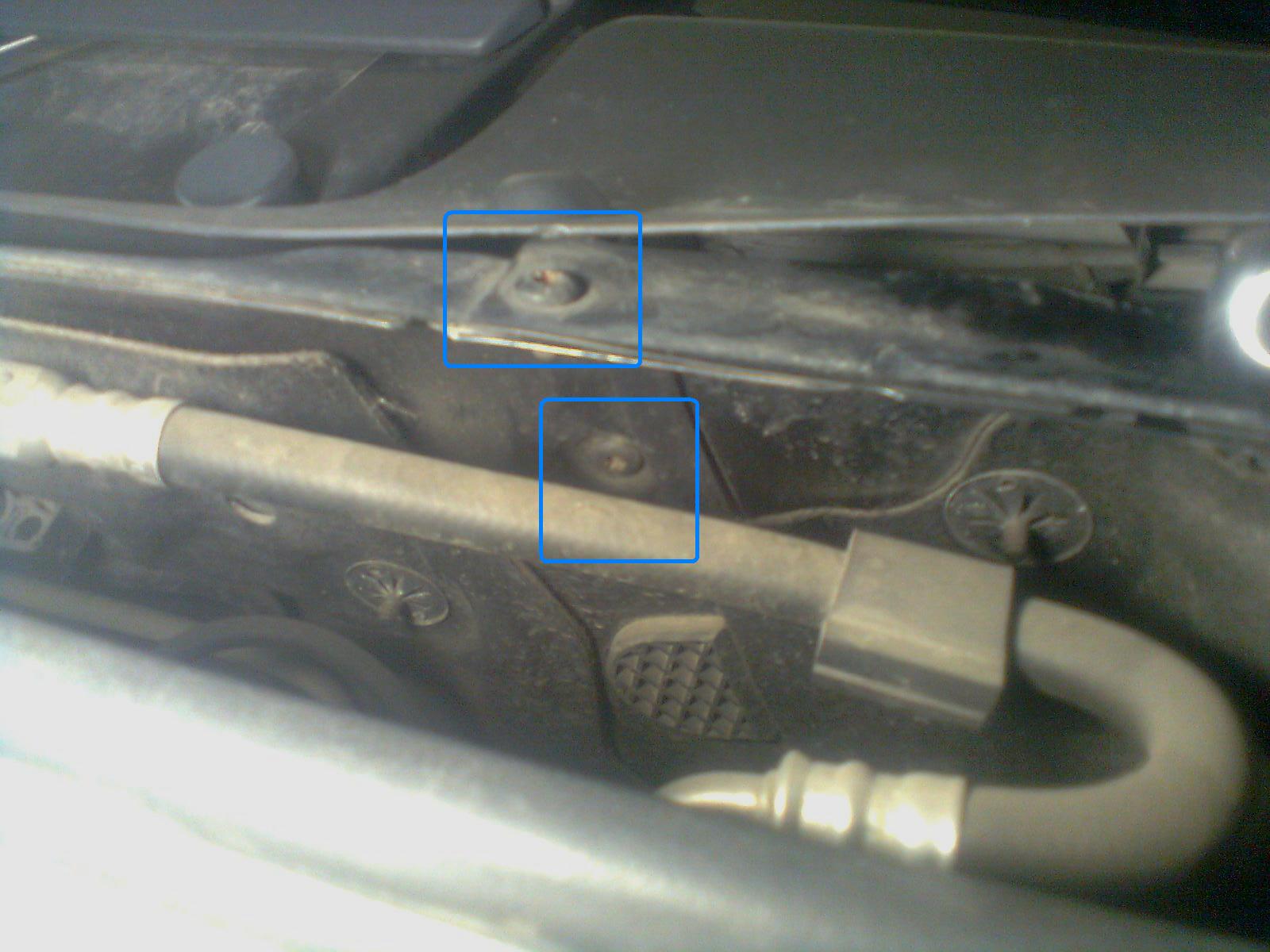 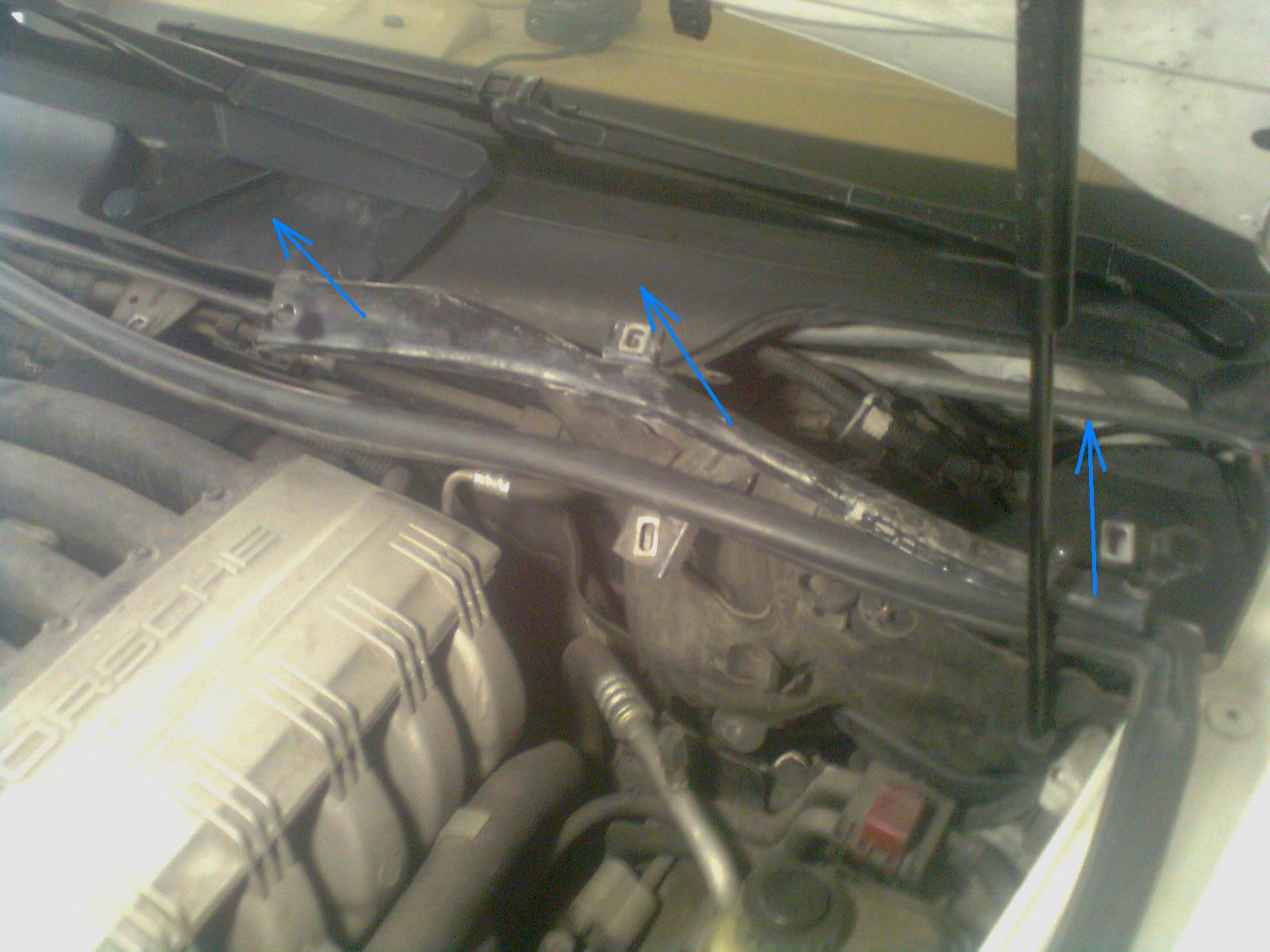 Фото1.25. Еще два винта расположены ближе к центру моторного щита (один под пластиковой накладкой жабо – её надо приподнять).Фото 1.26. Теперь, освободив резиновый уплотнитель, аккуратно покачивая щиток и отжимая мешающее – вытаскиваем щиток.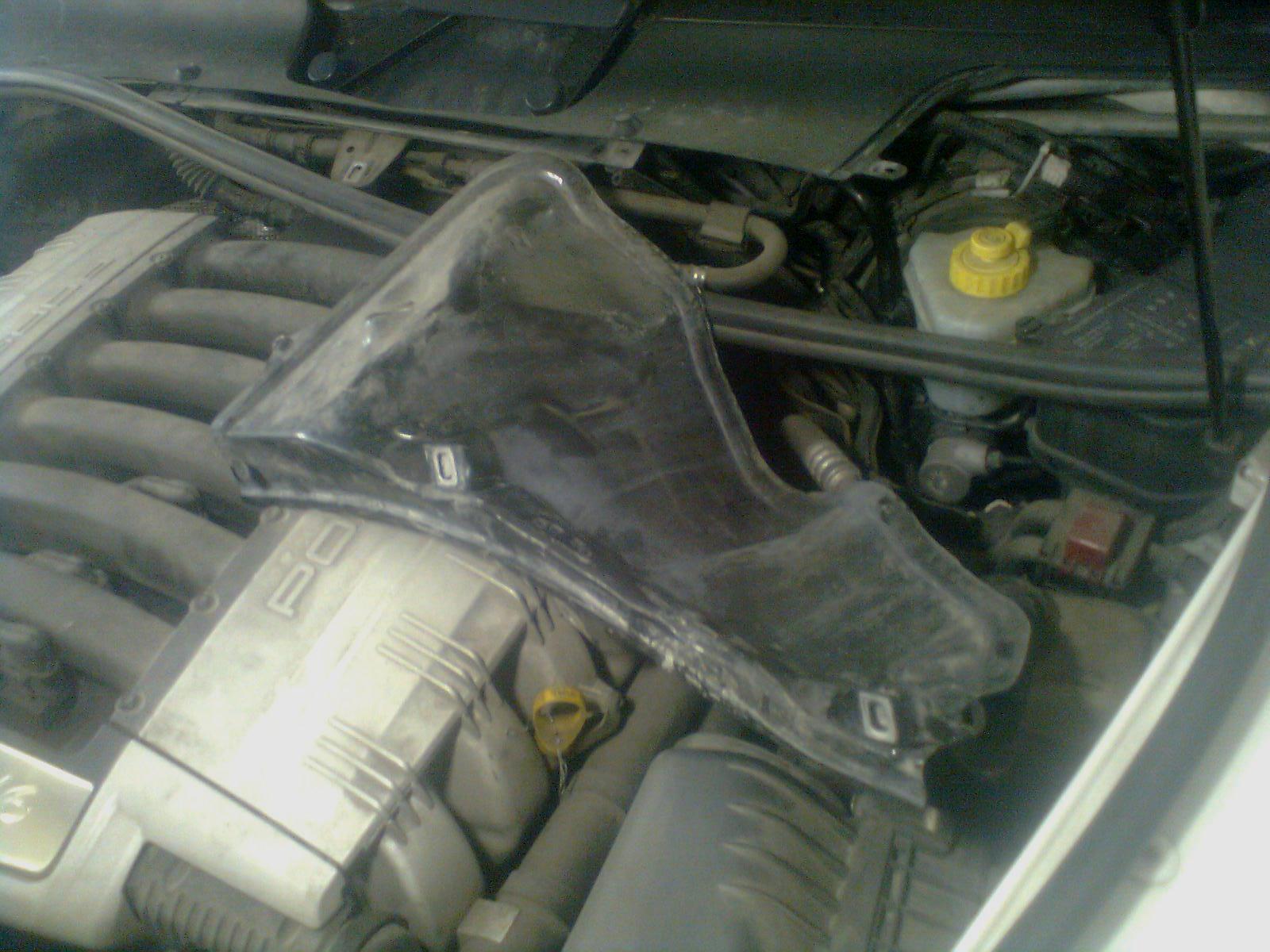 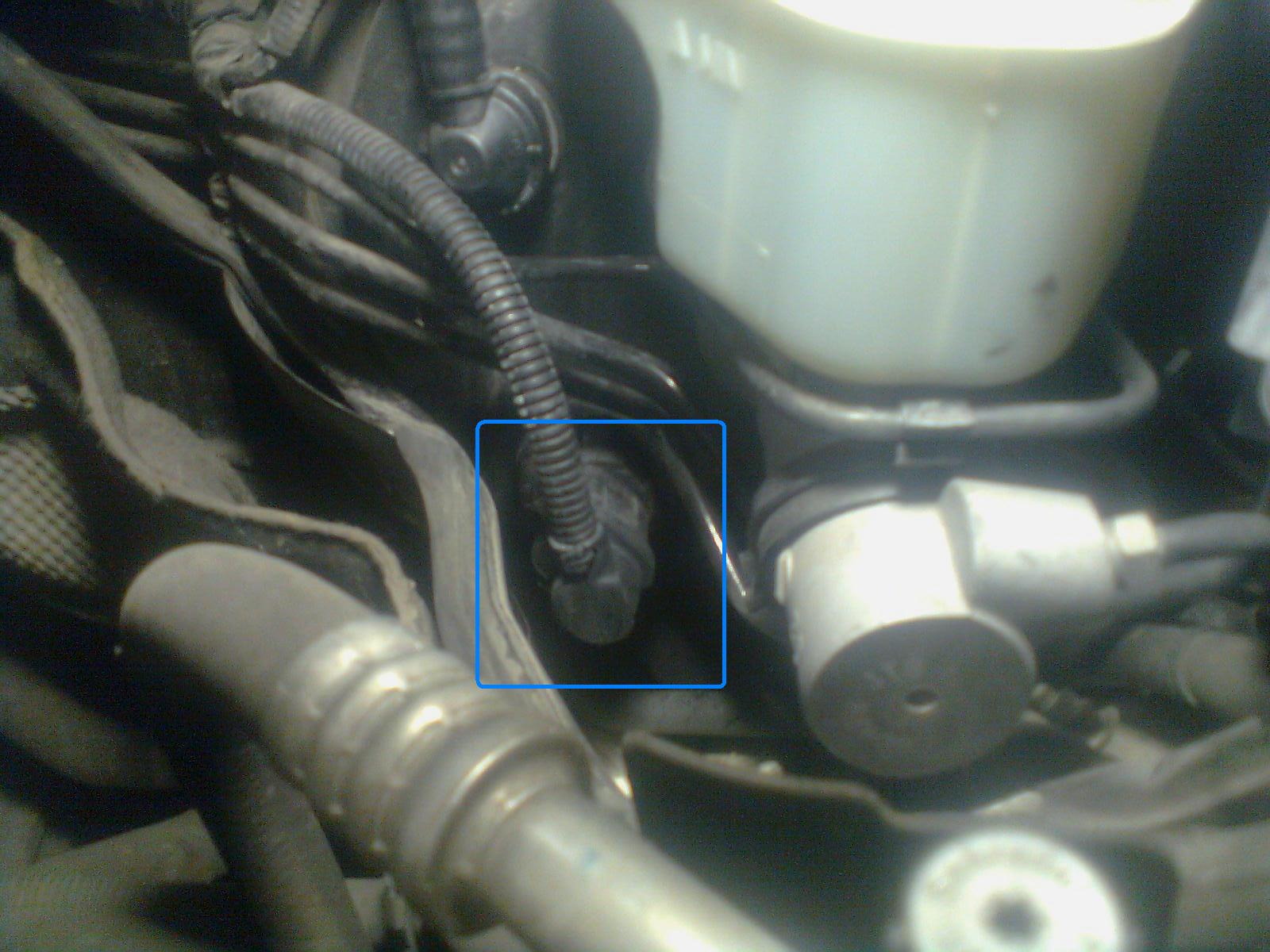 Фото 1.27. Щиток извлечен, убираем его, в результате получаем доступ к вакуумному усилителю тормозов и  проводке на нем.Фото 1.28. Тот самый разъем, к которому у всех не получается толком подлезть для разрыва провода педали СТОП…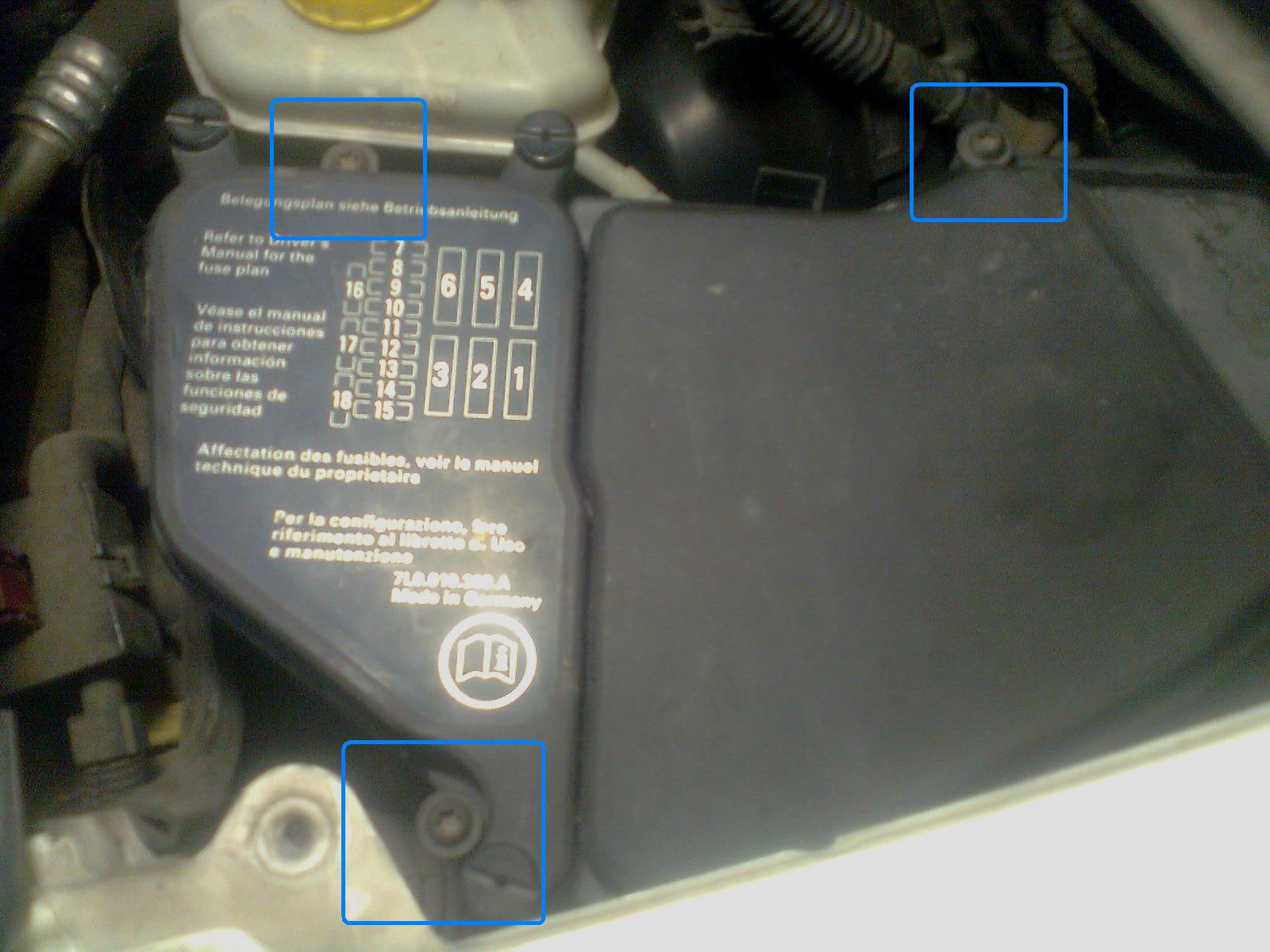 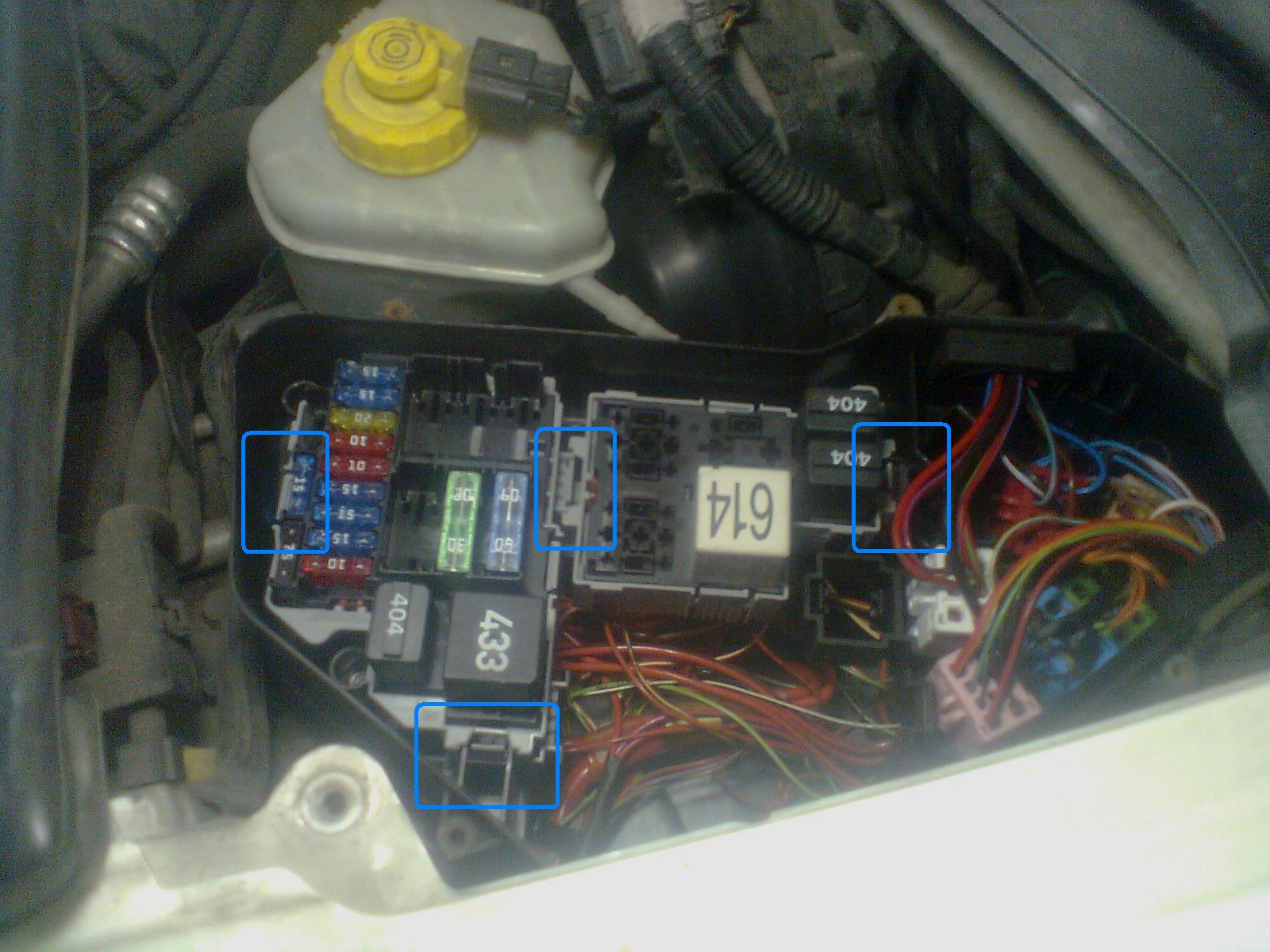 Фото 1.29. Выкручиваем три самореза TORX-25 и снимаем крышку подкапотного монтажного блока (слева от вакуумного усилителя тормозов).Фото 1.30. Освобождаем зацепы отдельных секций сборок реле и предохранителей, получаем доступ к проводке блока.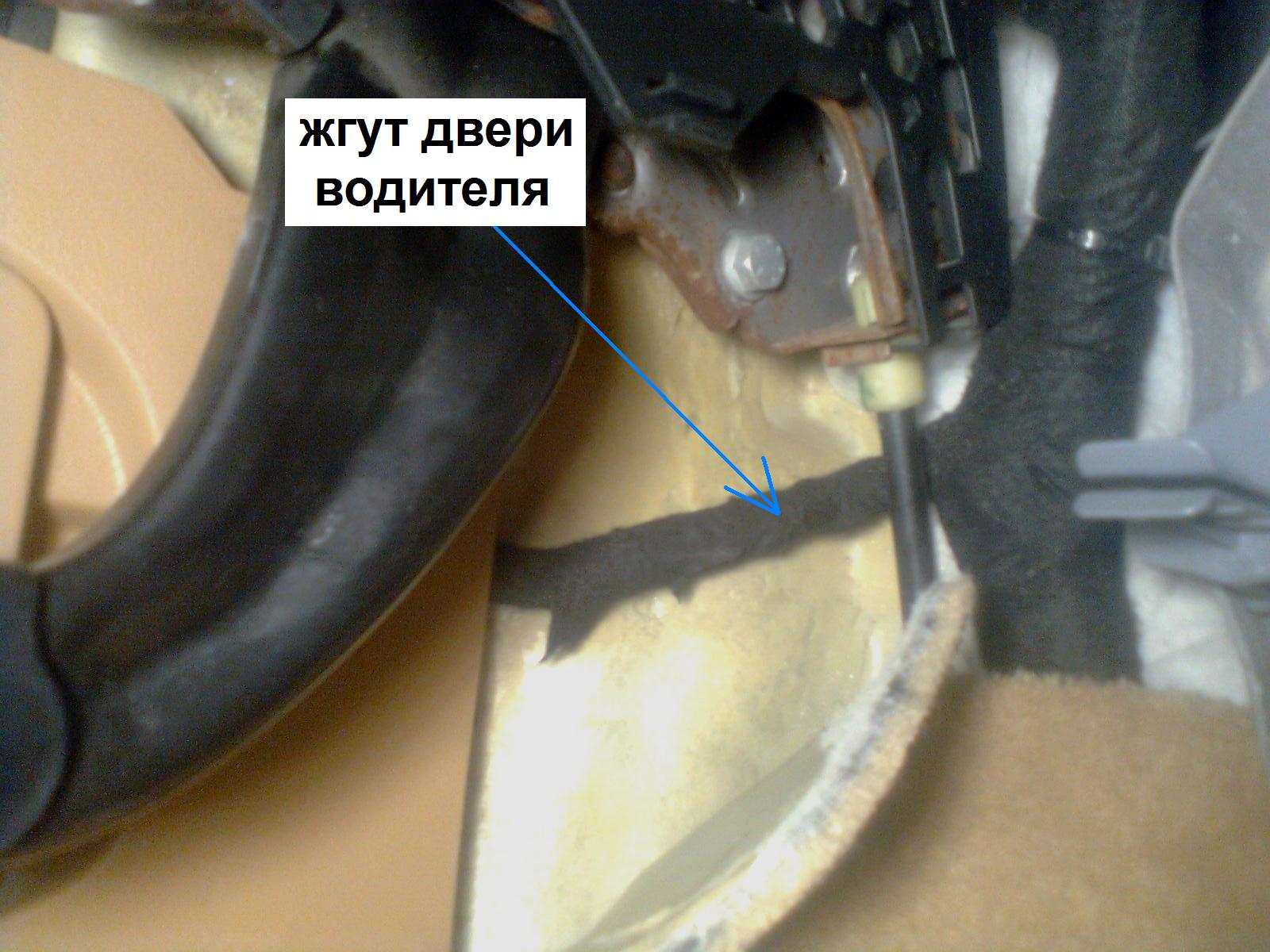 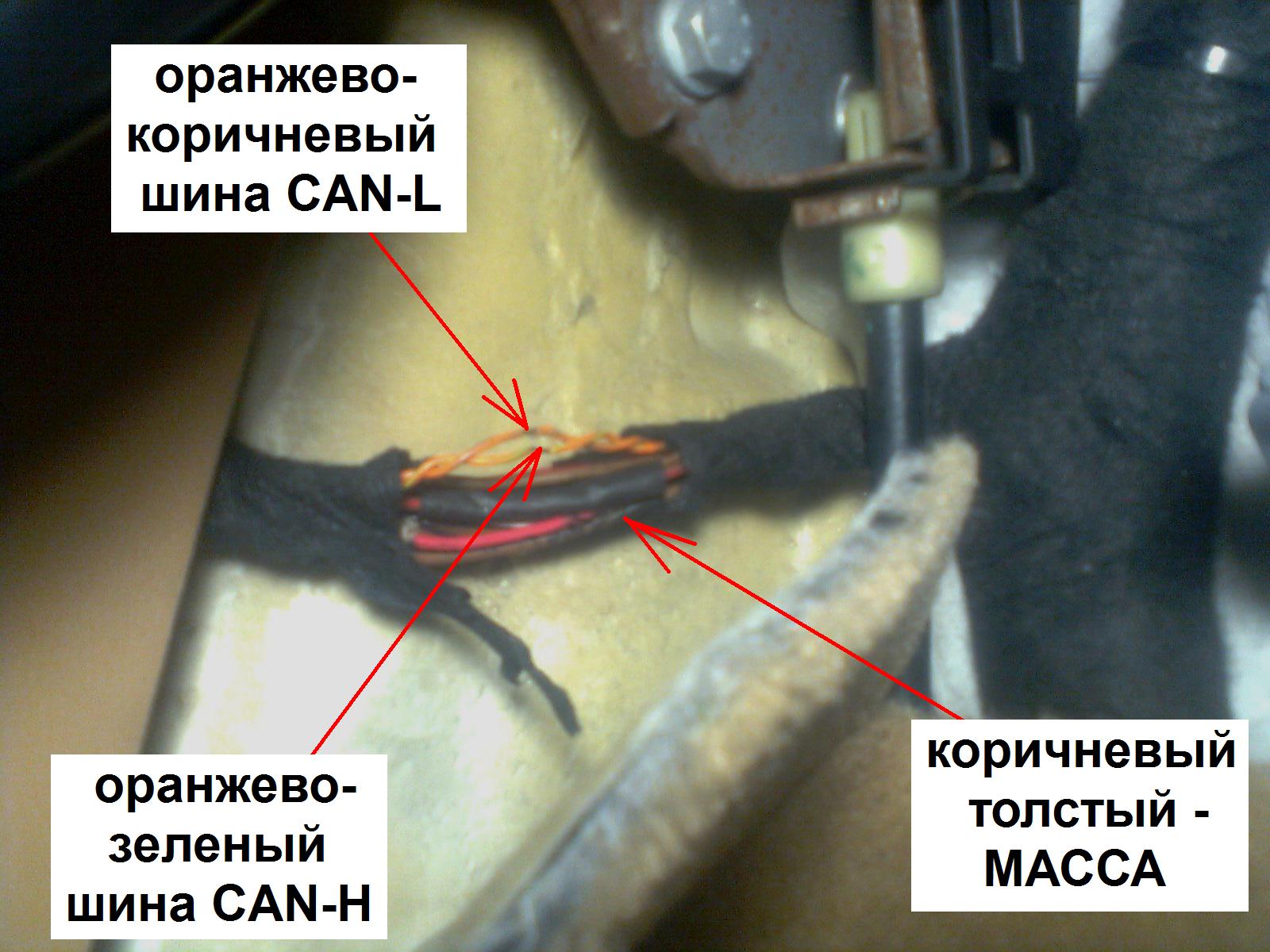 Фото 2.1. Место расположения витой пары CAN  в левой КИК-панели. Фото 2.2. Провода CAN и общей шины МАССА.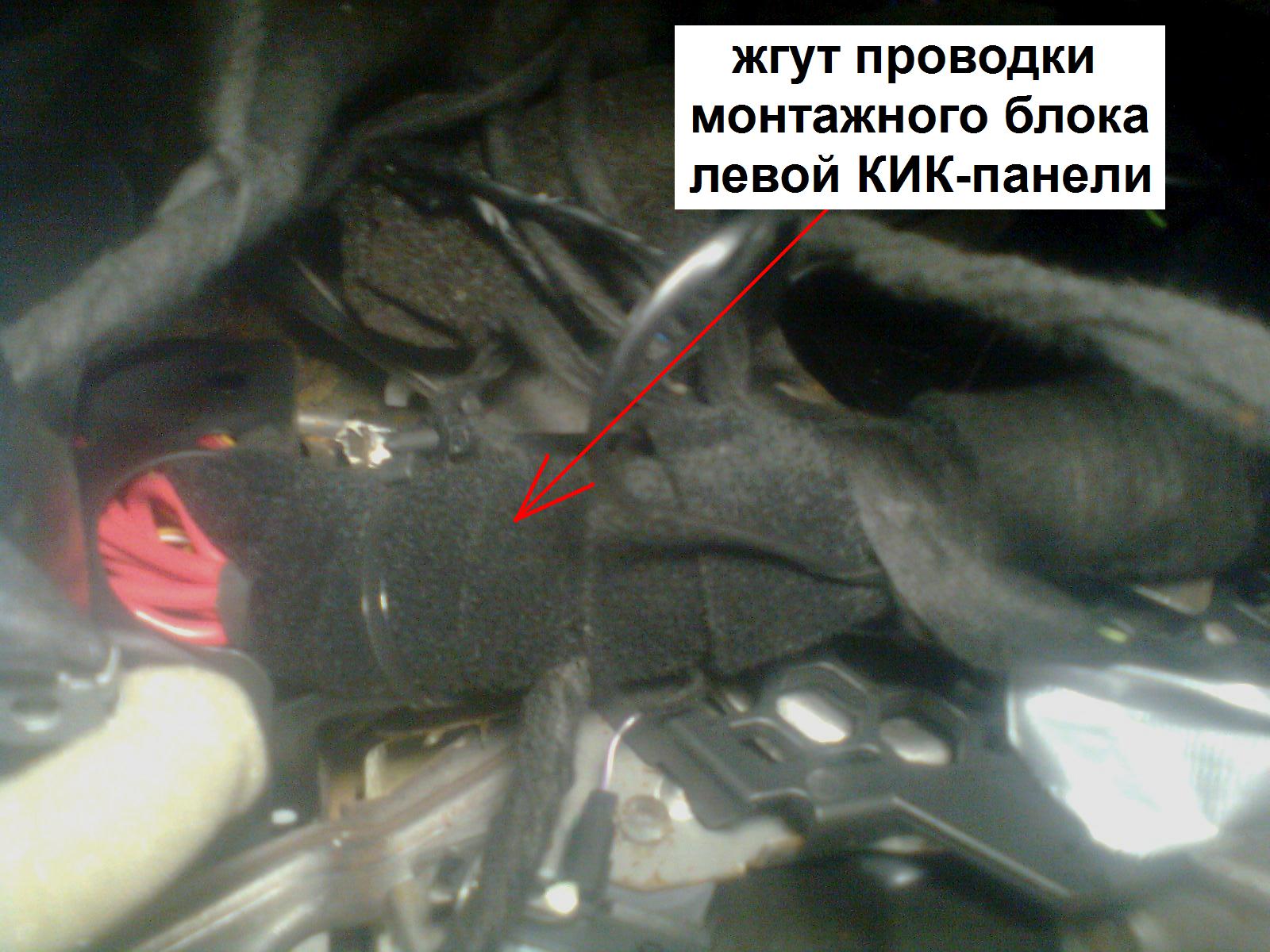 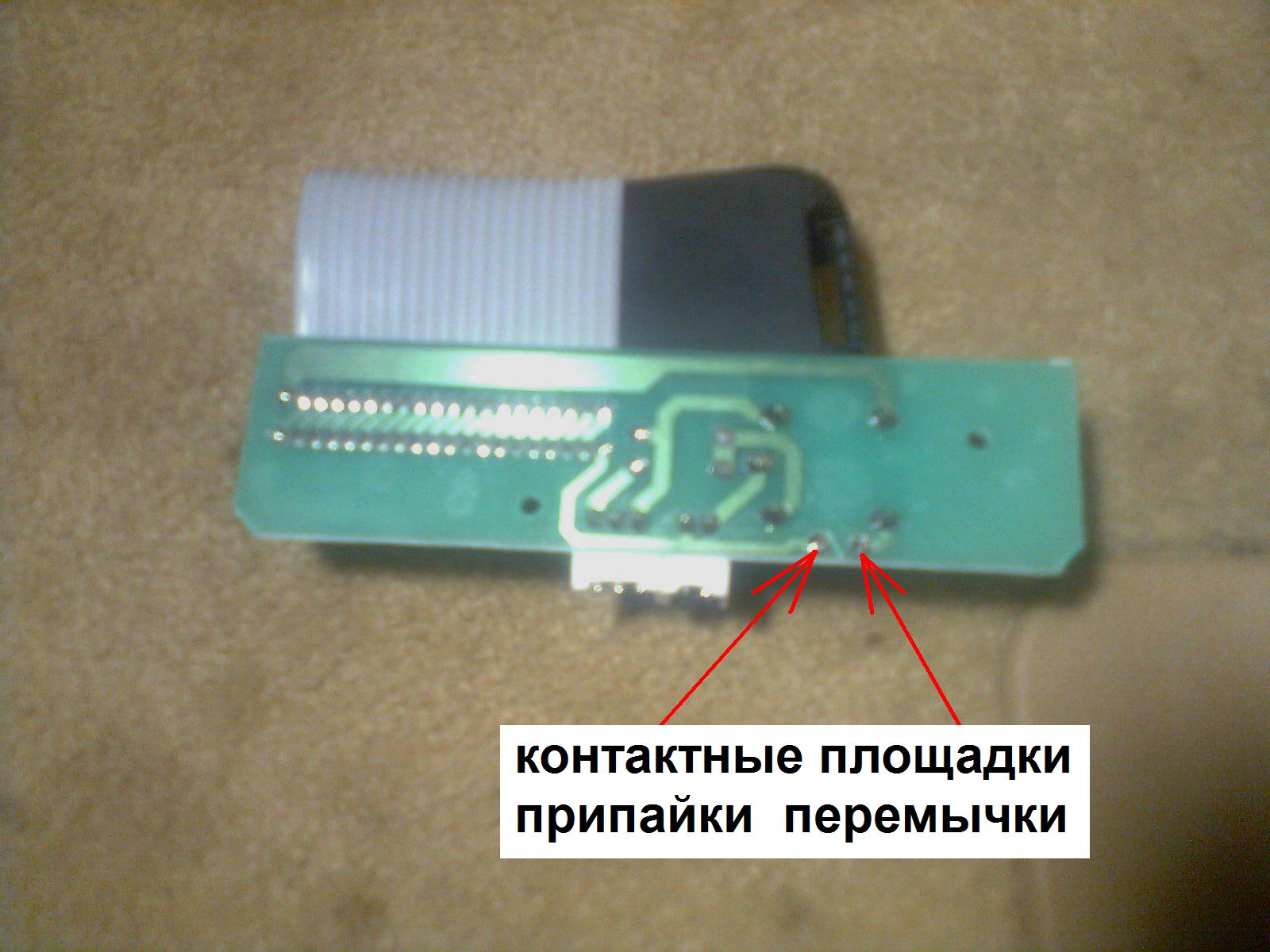 Фото 2.3. Питание сигнализации подключаем к любому из красных проводов в этом жгуте.Фото 2.4. Дорабатываем обходчик - удаляем перемычку ОБЯЗАТЕЛЬНО.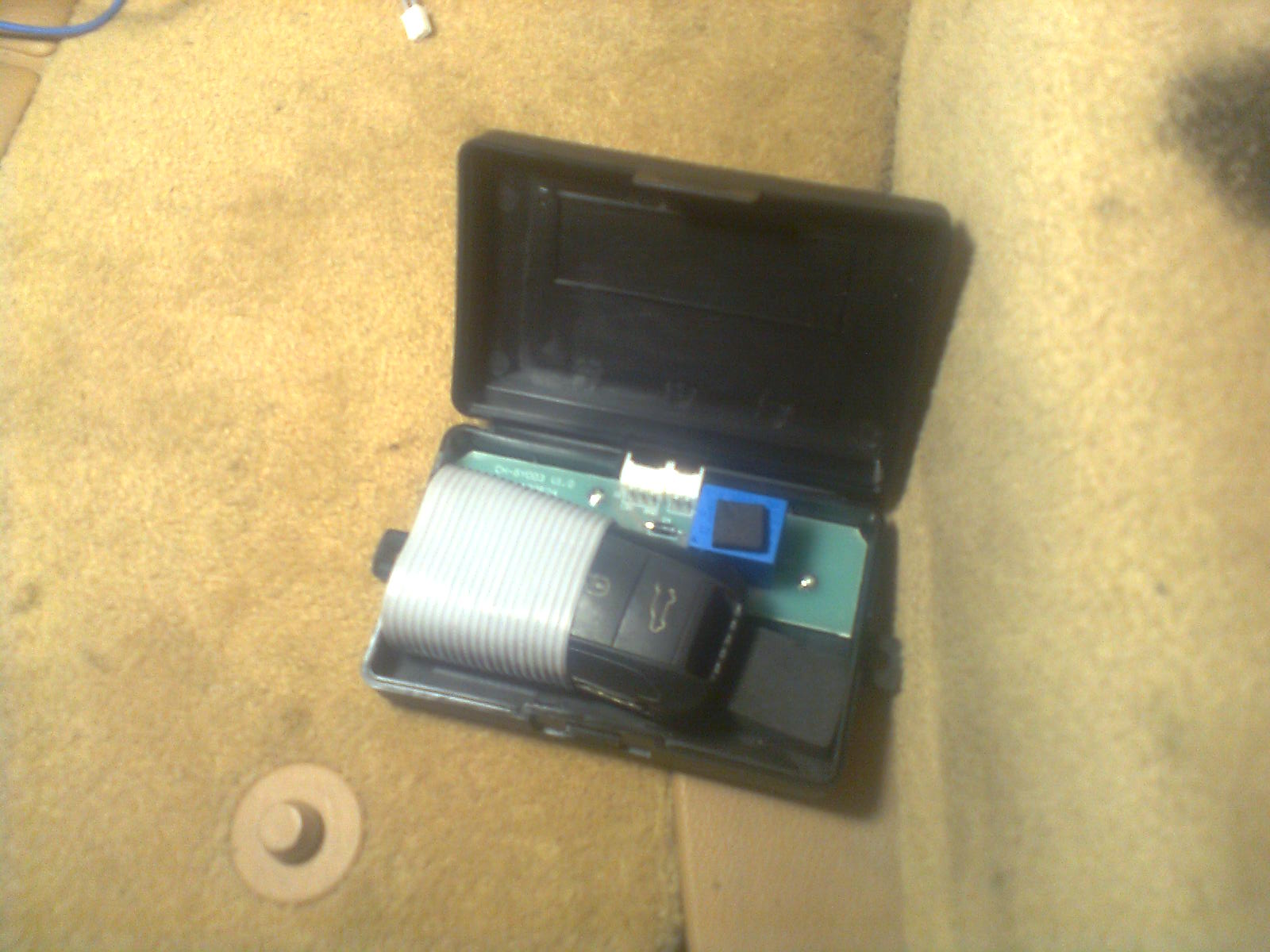 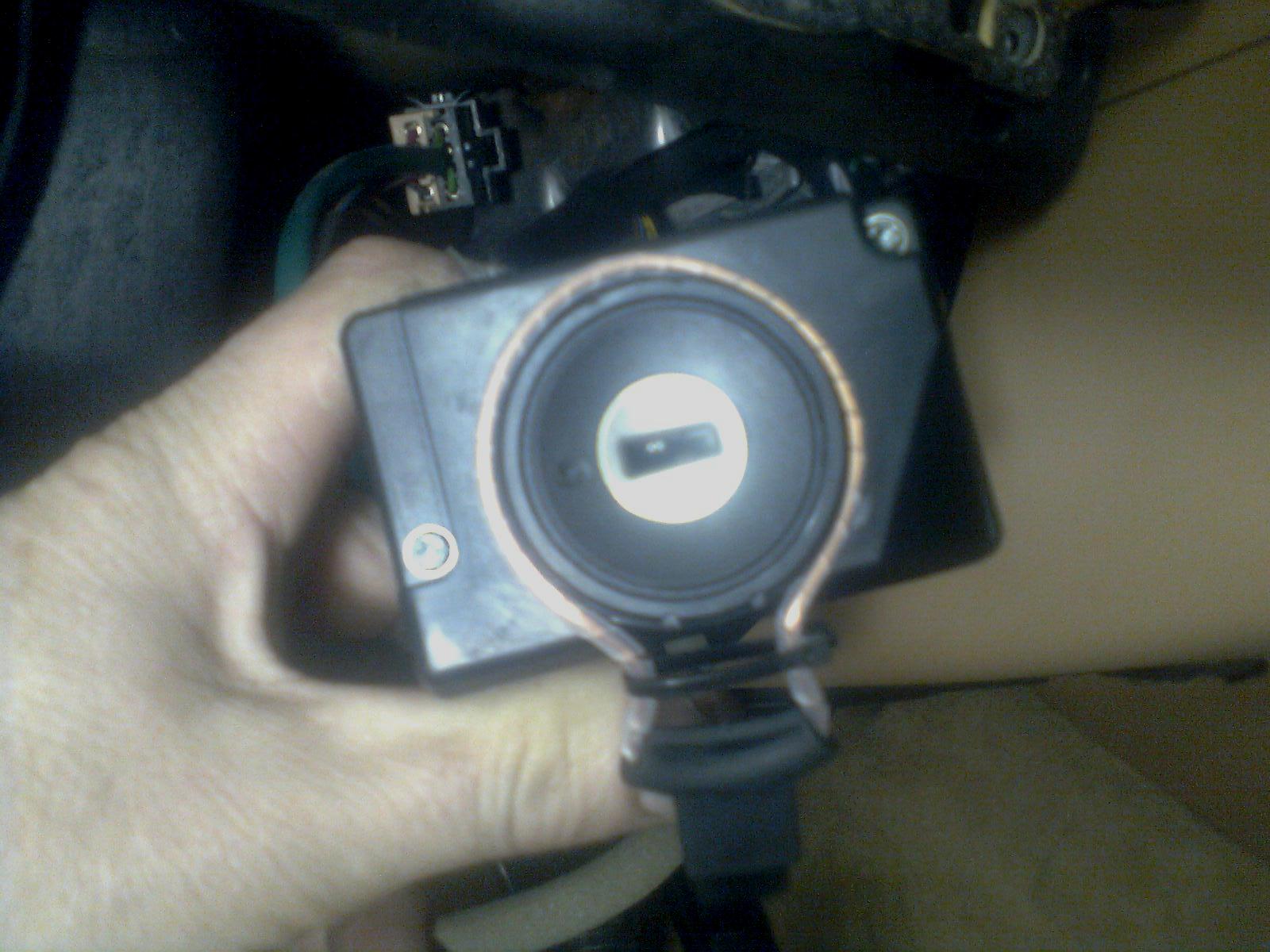 Фото 2.5. Один из ключей помещаем  в катушку обходчика так, чтобы ЧИП был как можно ближе к центру катушкиФото 2.6. Кольцо-транслятор размещаем вокруг корпуса «замка» зажигания, стянув излишки пластиковым хомутом.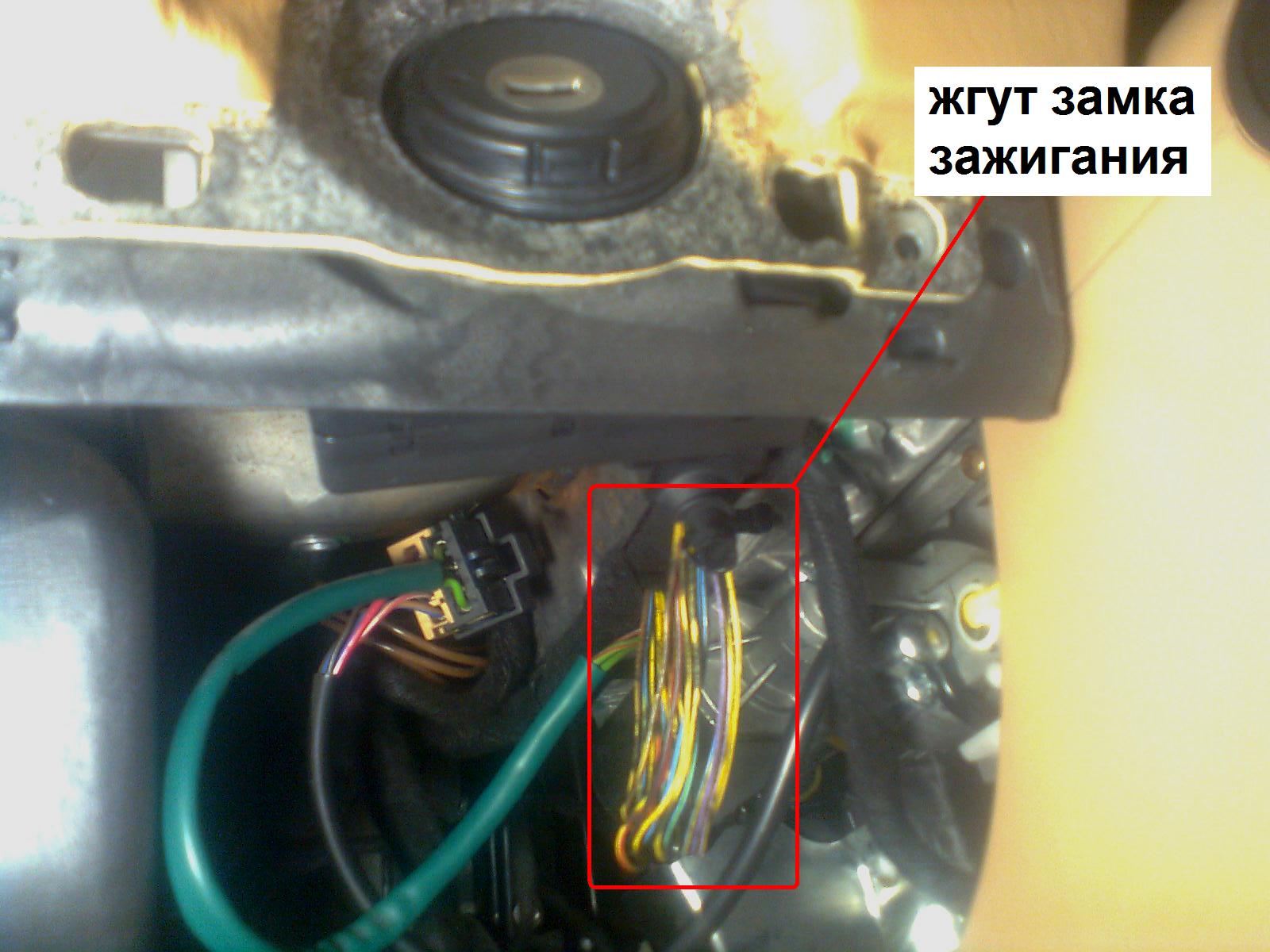 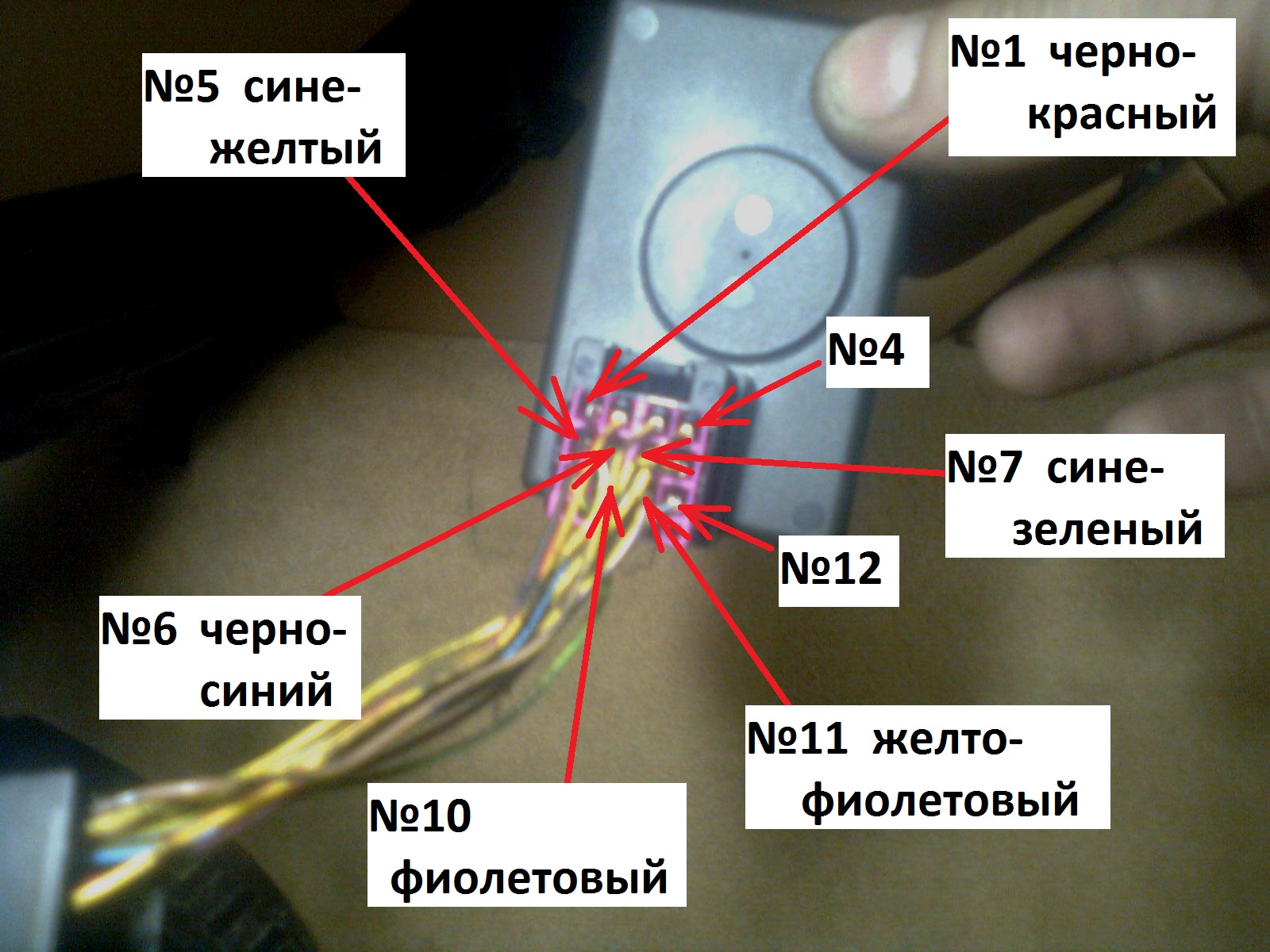 Фото 2.7. В жгуте «замка» зажигания делаем подключения управлением запуска по схеме 2.1Фото 2.8. Расположение проводов в разъеме «замка» зажигания (крышка-фиксатор  снята).Фото 2.8. Расположение проводов в разъеме «замка» зажигания (крышка-фиксатор  снята).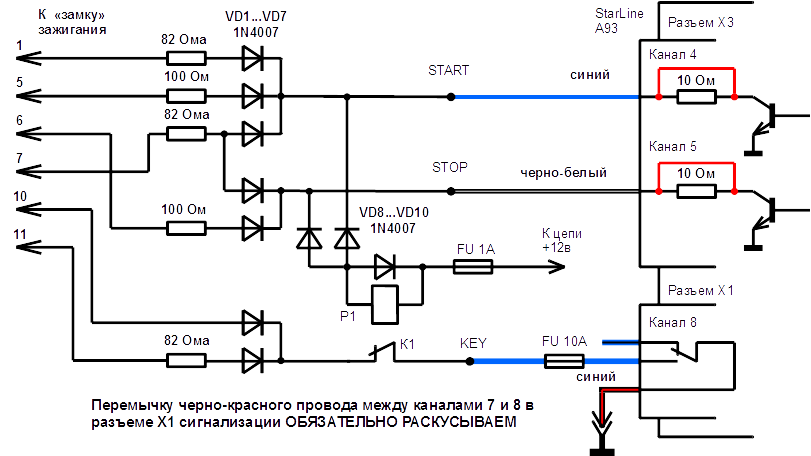 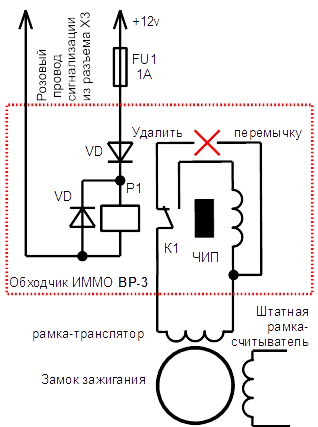 Схема 2.1. Цепи запуска и обхода иммобилайзера. Схема запуска спаяна на  монтажной плате и помещена в корпус от силового модуля запуска. На плате обходчика удалена перемычка. Схему и обходчик  можно питать через один предохранительНа плате главного блока на защитные резисторы 10 Ом (маркировка 100) каналов  4 и 5 установлены ПЕРЕМЫЧКИСхема 2.1. Цепи запуска и обхода иммобилайзера. Схема запуска спаяна на  монтажной плате и помещена в корпус от силового модуля запуска. На плате обходчика удалена перемычка. Схему и обходчик  можно питать через один предохранительНа плате главного блока на защитные резисторы 10 Ом (маркировка 100) каналов  4 и 5 установлены ПЕРЕМЫЧКИСхема 2.1. Цепи запуска и обхода иммобилайзера. Схема запуска спаяна на  монтажной плате и помещена в корпус от силового модуля запуска. На плате обходчика удалена перемычка. Схему и обходчик  можно питать через один предохранительНа плате главного блока на защитные резисторы 10 Ом (маркировка 100) каналов  4 и 5 установлены ПЕРЕМЫЧКИВ настройках таблицы AF сигнализации задано AF-25-4 (дублирование каналом 8 функции розового провода Х3)Канал 4 запрограммирован 1000-2001-3000-4000-ЗП19-У001-ОС00-У000-dУON-dBONКанал 5 запрограммирован 1000-2001-3000-4000-ЗП20-У001-ОС00-У000-dУON-dBONВ настройках таблицы AF сигнализации задано AF-25-4 (дублирование каналом 8 функции розового провода Х3)Канал 4 запрограммирован 1000-2001-3000-4000-ЗП19-У001-ОС00-У000-dУON-dBONКанал 5 запрограммирован 1000-2001-3000-4000-ЗП20-У001-ОС00-У000-dУON-dBONВ настройках таблицы AF сигнализации задано AF-25-4 (дублирование каналом 8 функции розового провода Х3)Канал 4 запрограммирован 1000-2001-3000-4000-ЗП19-У001-ОС00-У000-dУON-dBONКанал 5 запрограммирован 1000-2001-3000-4000-ЗП20-У001-ОС00-У000-dУON-dBON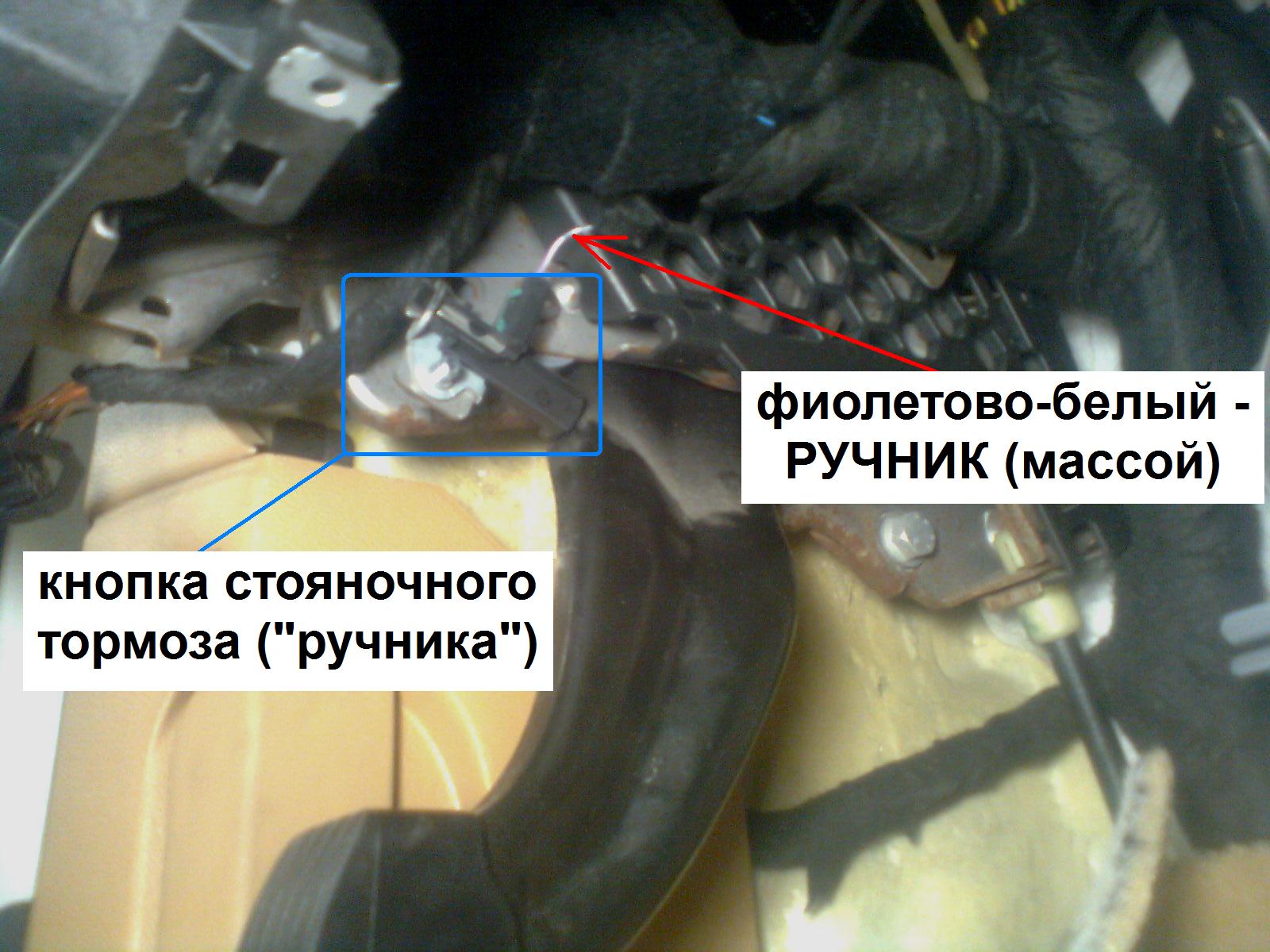 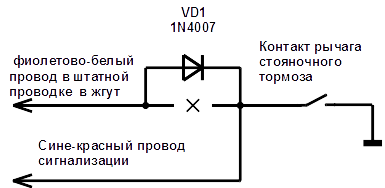 На автомобиле с АКПП соединяем сине-красный провод сигнализации из разъема Х4 с массой.На автомобиле с АКПП соединяем сине-красный провод сигнализации из разъема Х4 с массой.Фото 2.9. Провод стояночного тормоза - справочно (может понадобиться для автомобиля с МКПП)Схема 2.2. Подключение к цепи стояночного тормоза на автомобиле с МКПП. Схема 2.2. Подключение к цепи стояночного тормоза на автомобиле с МКПП. 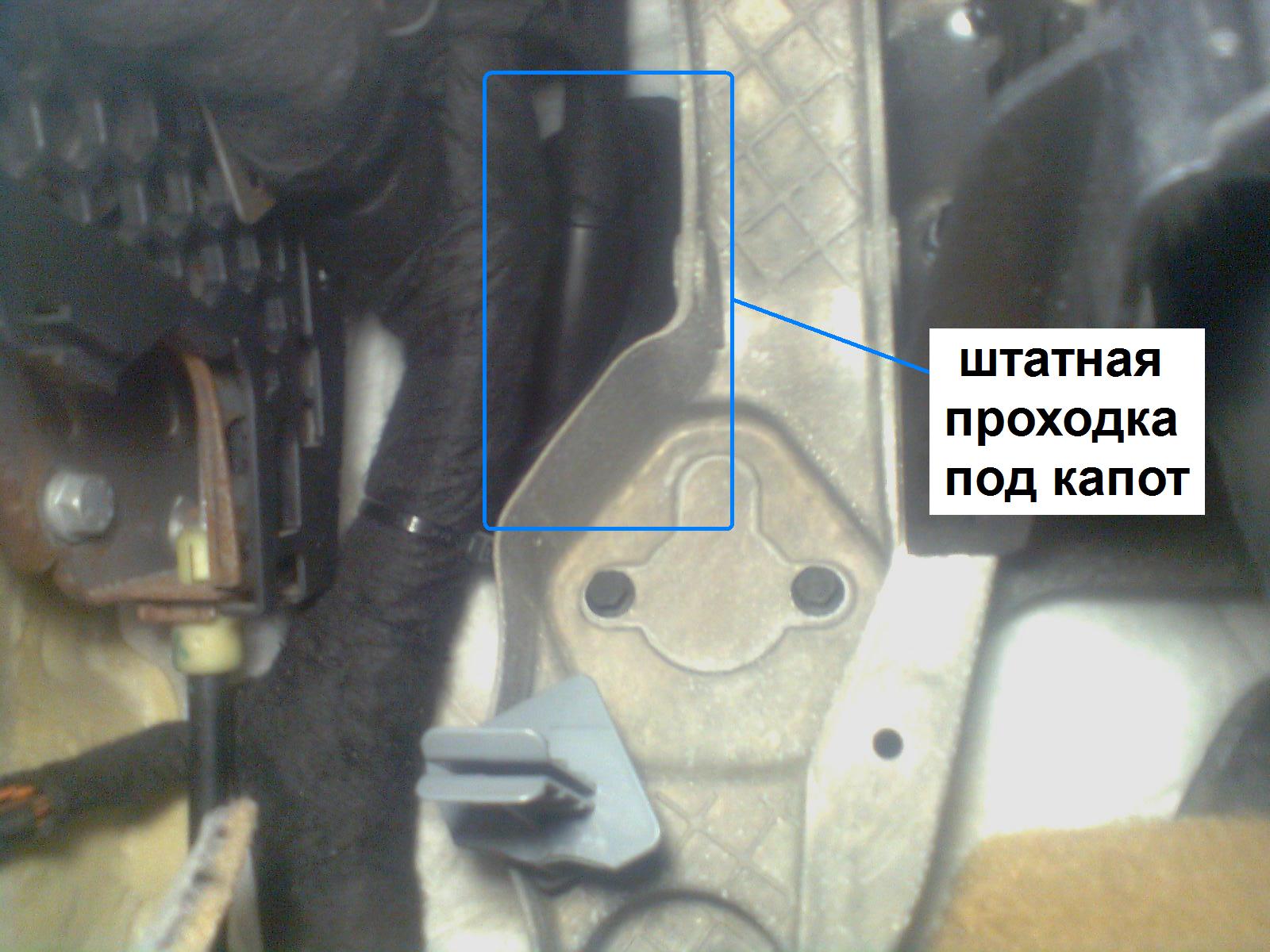 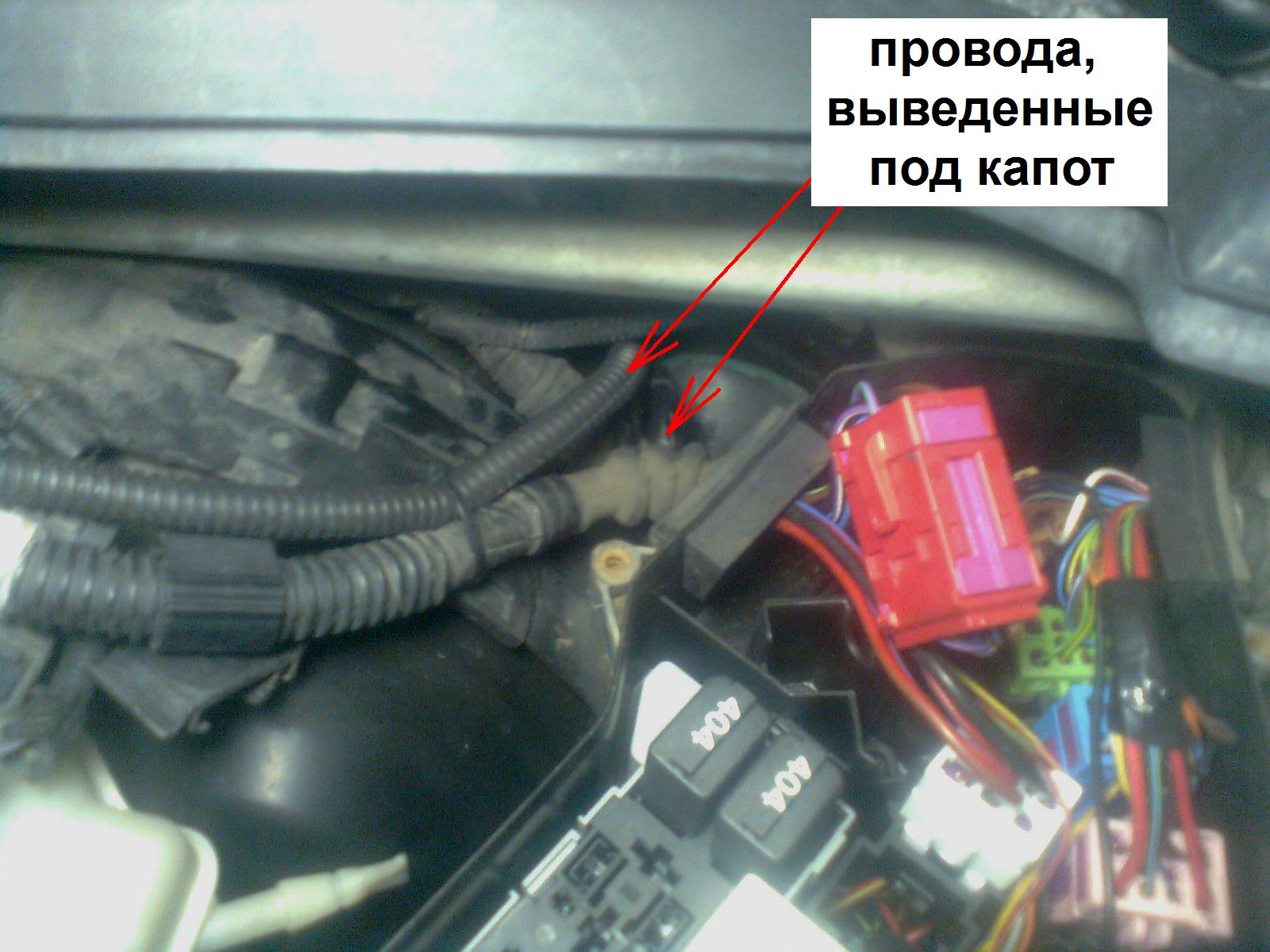 Фото 2.10. Проходка в подкапотное пространство – попадает в монтажный блок под капотом, расположена  выше и левее педалей. Фото 2.11. Провода, выведенные под капот делим на два жгута, один – к проводам педали СТОП, второй  - в монтажный блок к блокировке и к сирене.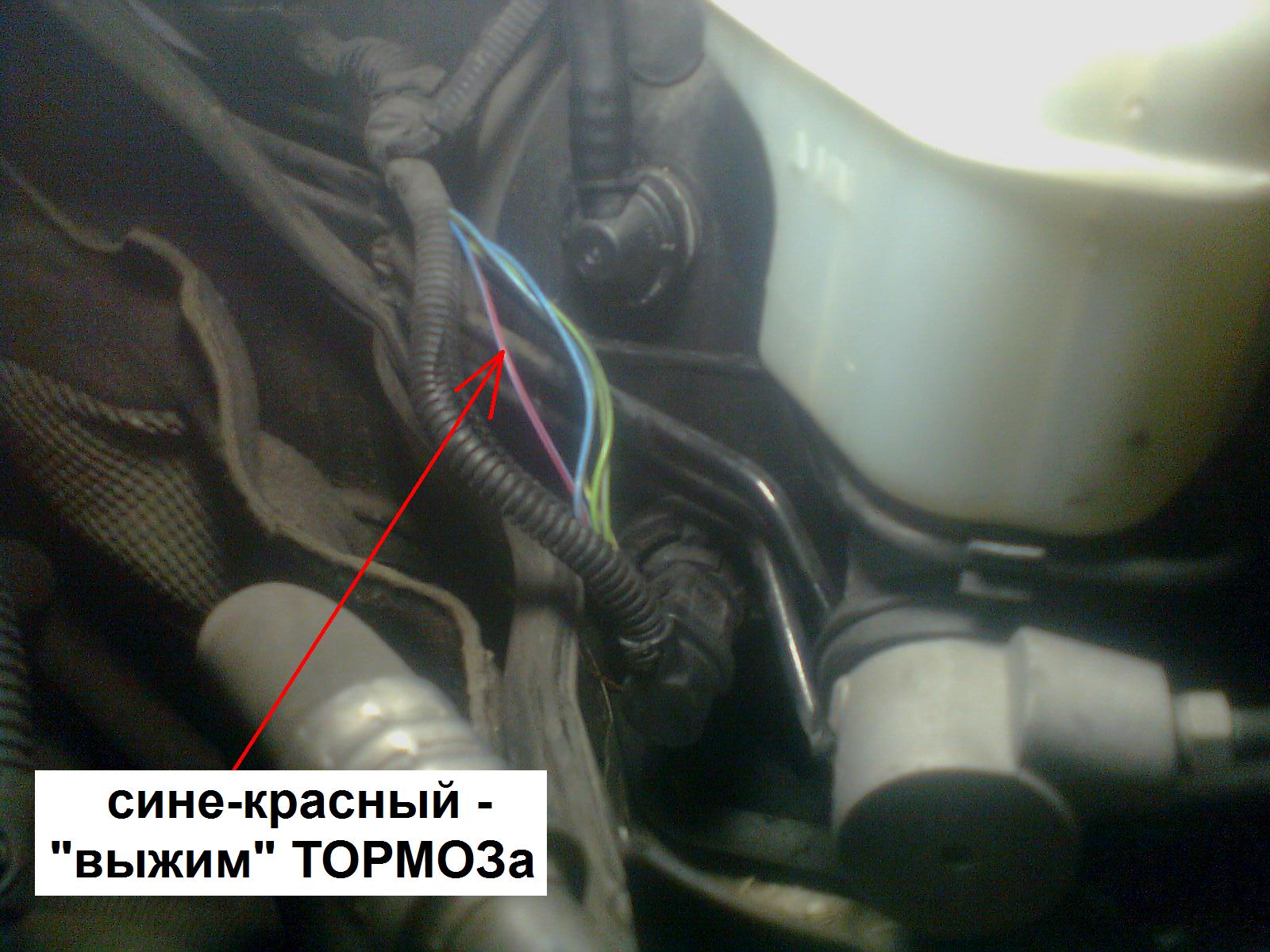 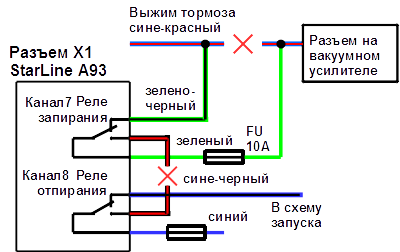 Фото 2.12. Провод педали СТОП. Для обеспечения запуска его надо разорвать перед запуском – схема 2.3Схема 2.3. Имитация выжима педали тормозаНастройка канала7: AF-24-3 (имитация выжима педали тормоза или сцепления)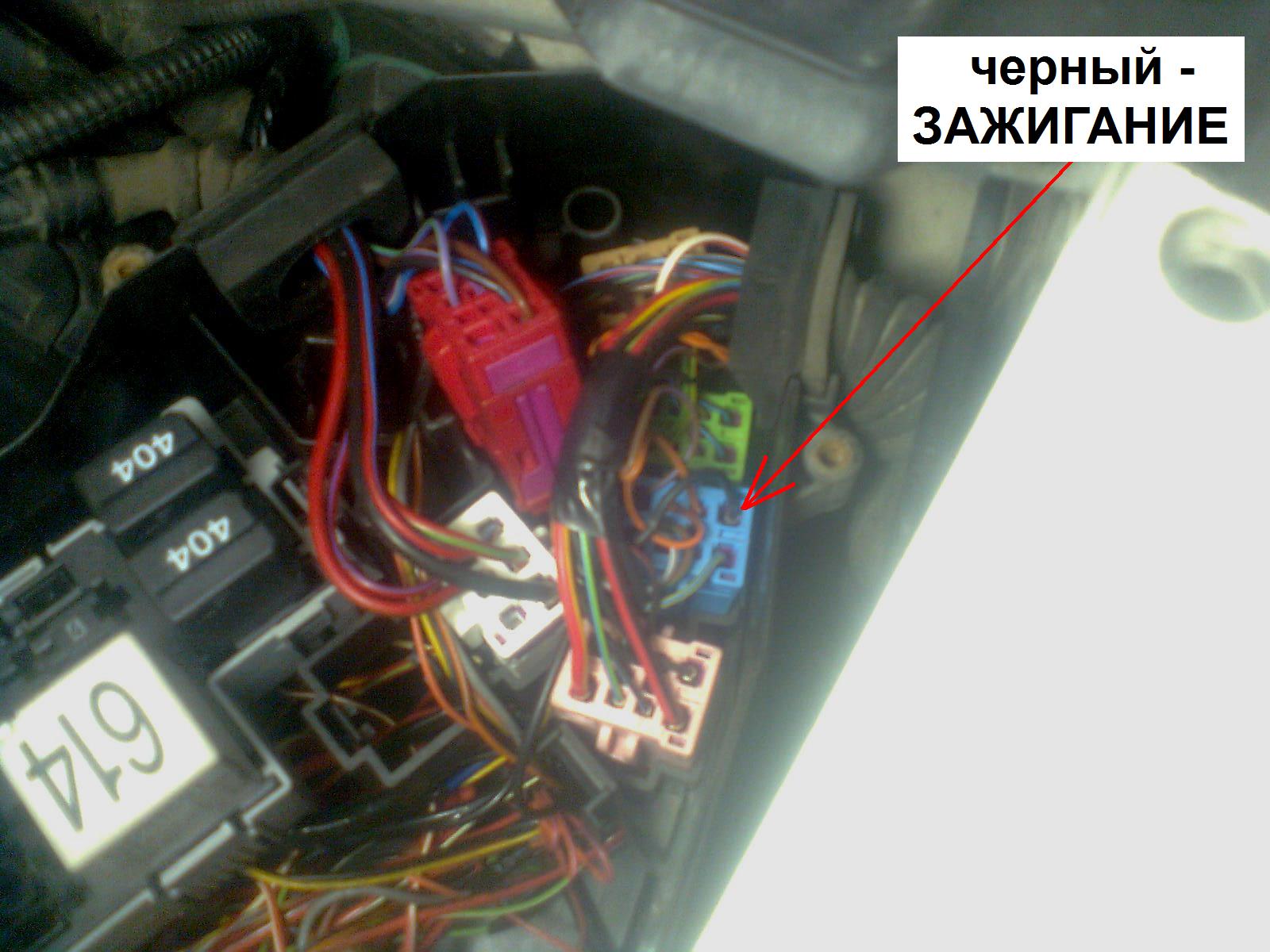 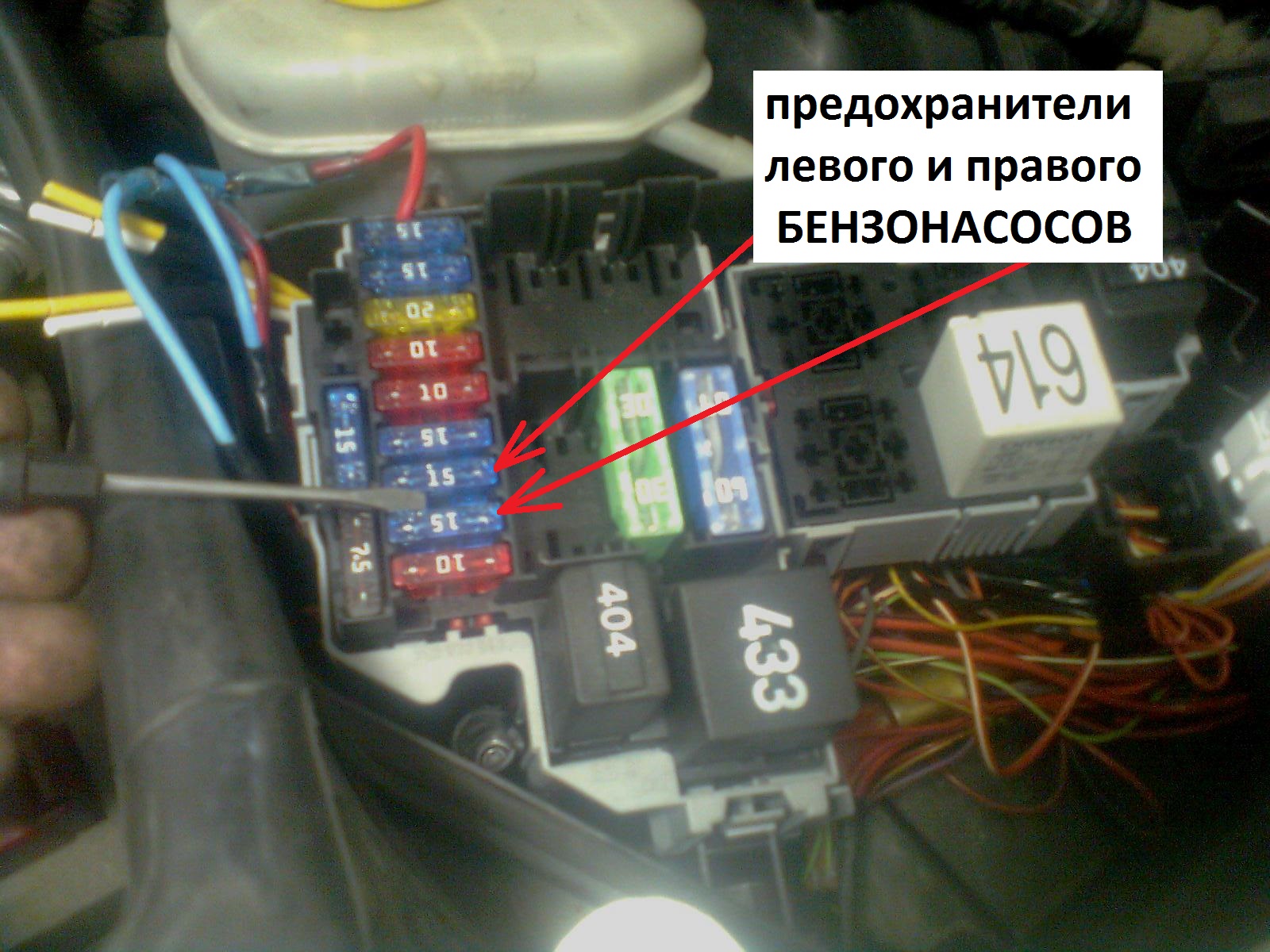 Фото 2.13. Провод «исполнительного» зажигания для питания блокировок  можно взять в  синем разъеме МБ  под капотом.Фото 2.14. Простейшая  дополнительная блокировка –  в монтажном блоке под капотом – ДВА бензонасоса (рвать оба).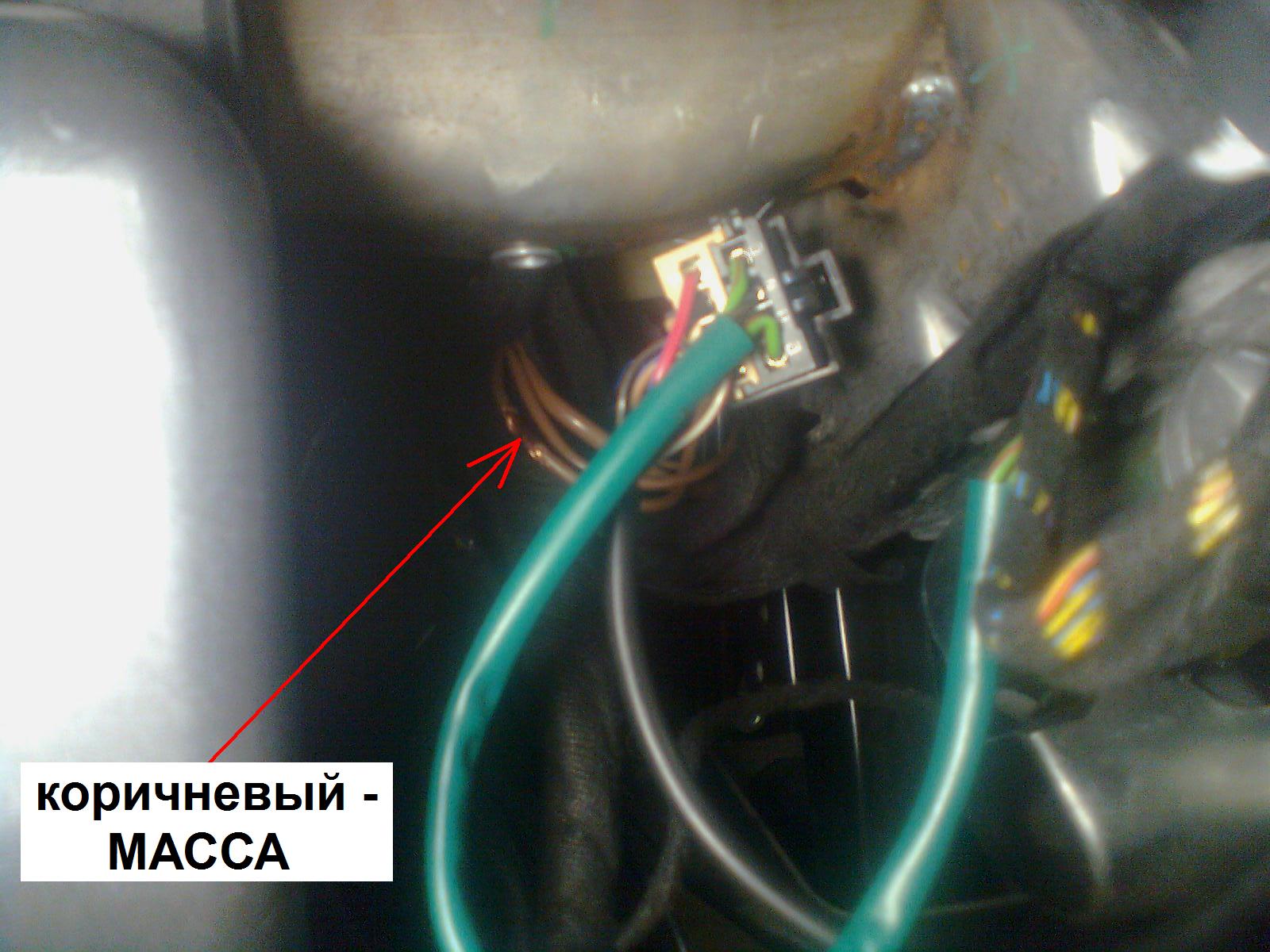 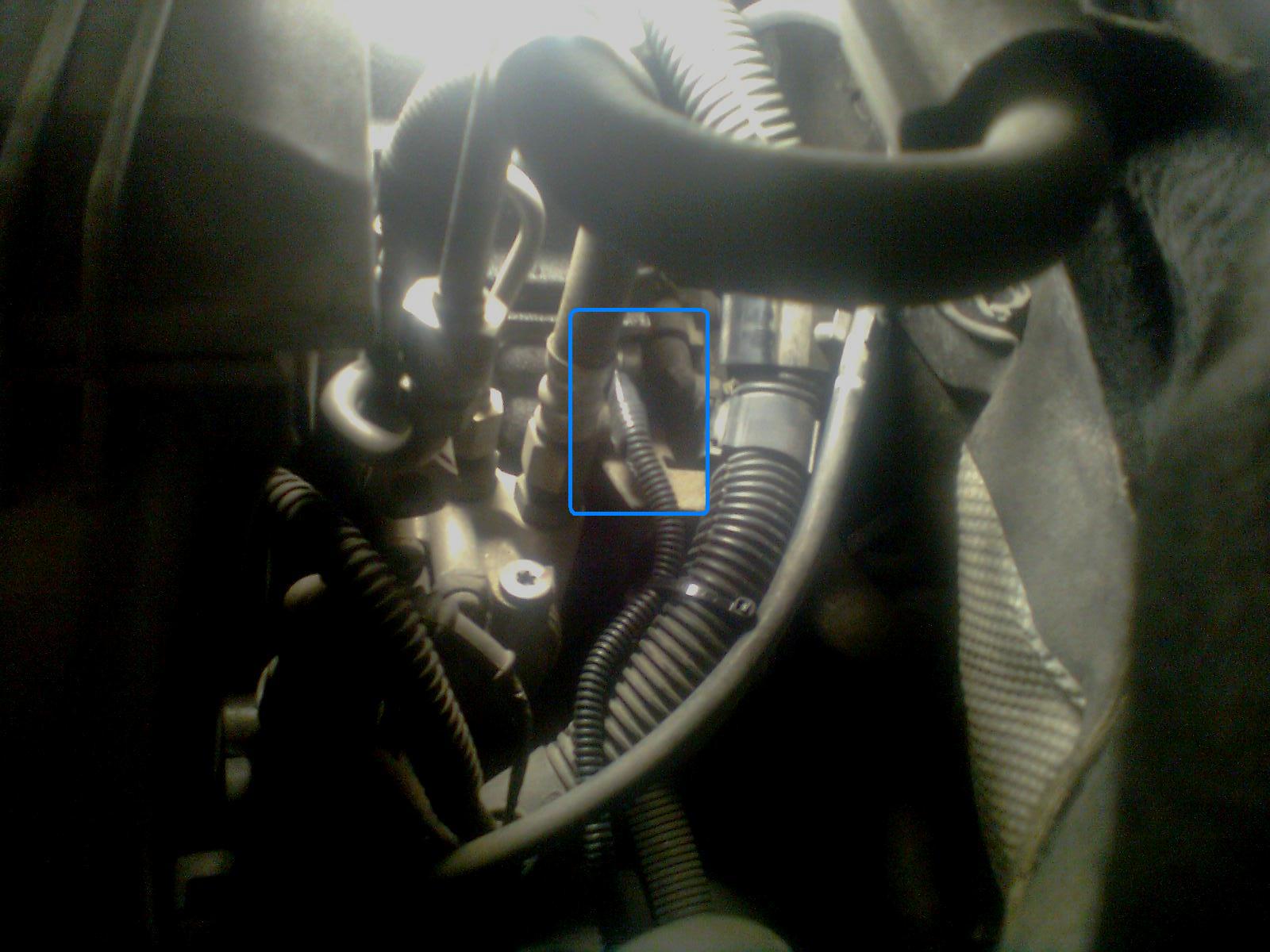 Фото 2.15. Еще одно место для подключения провода массы сигнализации - на усилителе слева от рулевой колонки. Фото 2.16. Температурный датчик устанавливаем под штатный крепеж М6 на левом заднем углу головки блока.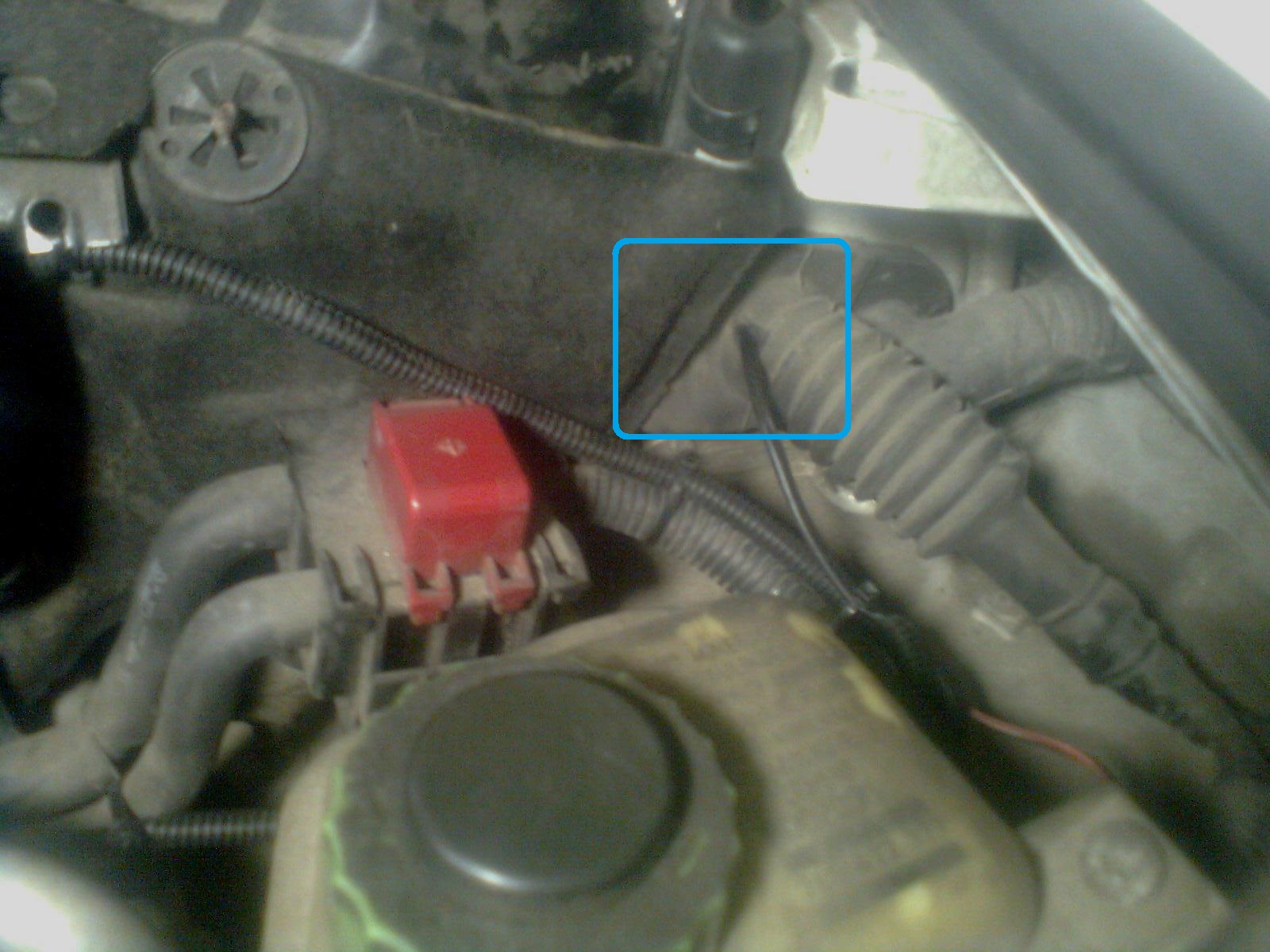 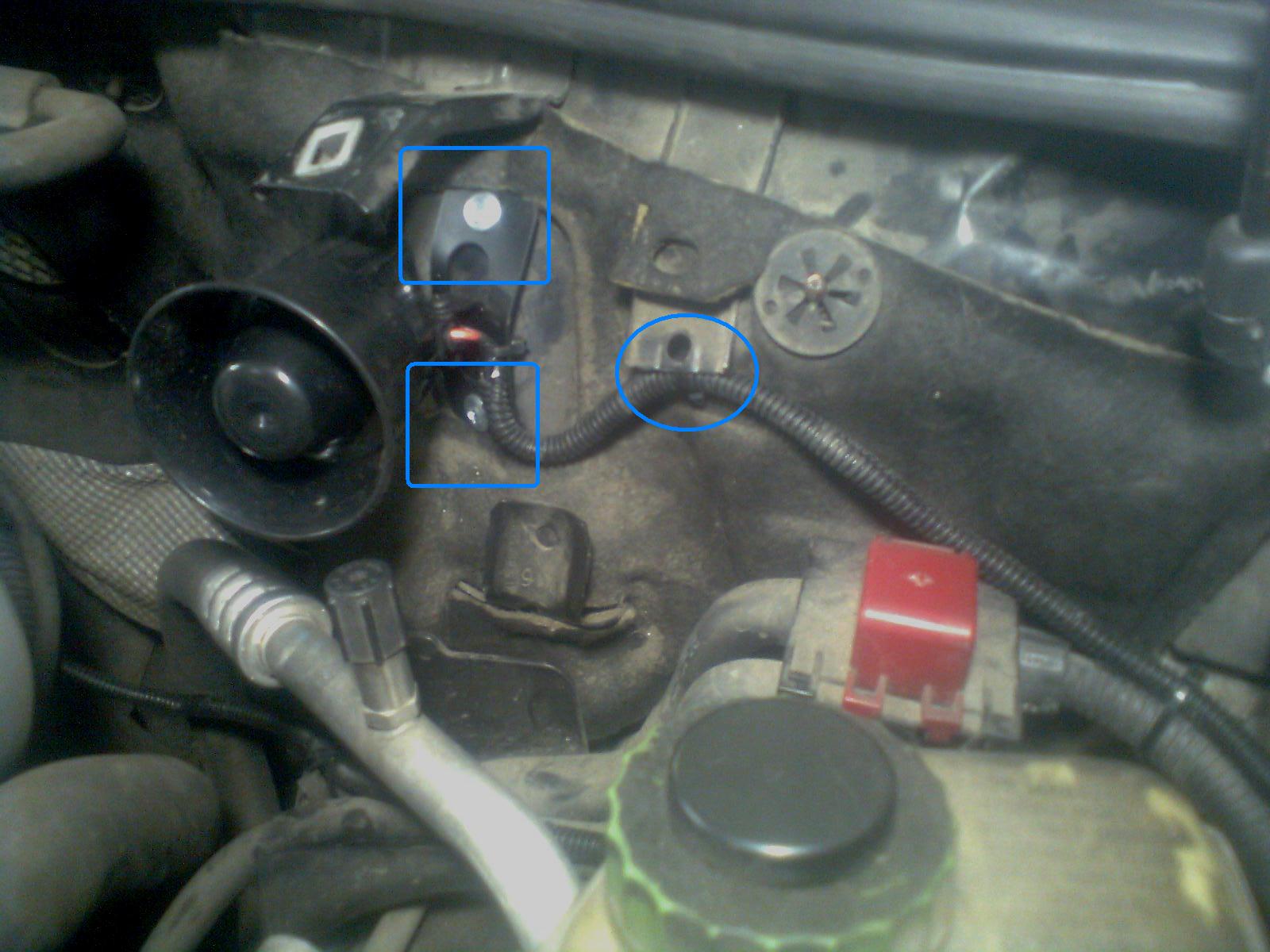 Фото 2.17. Провод к сирене из монтажного блока выводим через уплотнение штатного жгута проводки.Фото 2.18. Сирену устанавливаем на щитке (фото 1.27) после его установки на место при обратной сборке.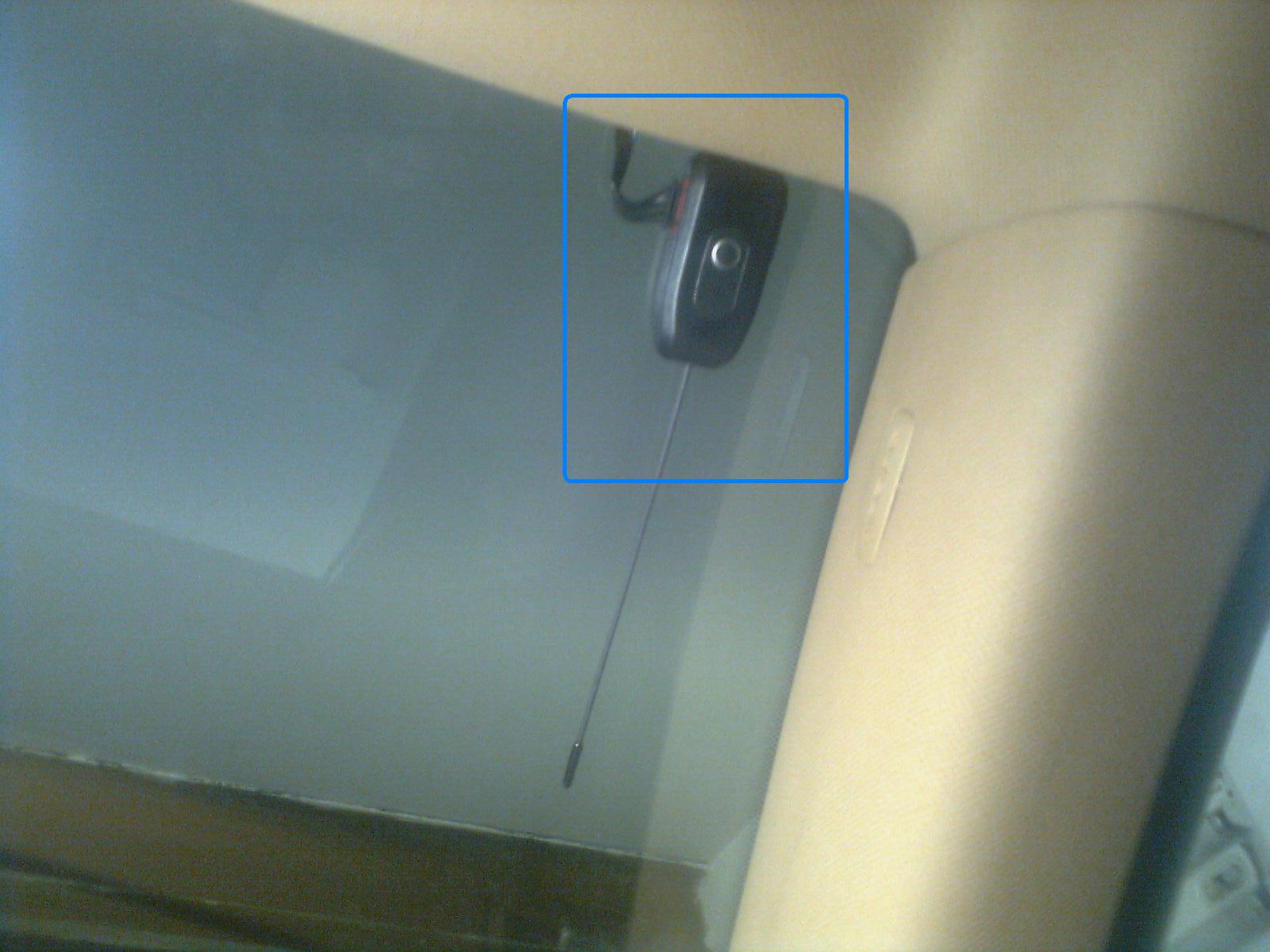 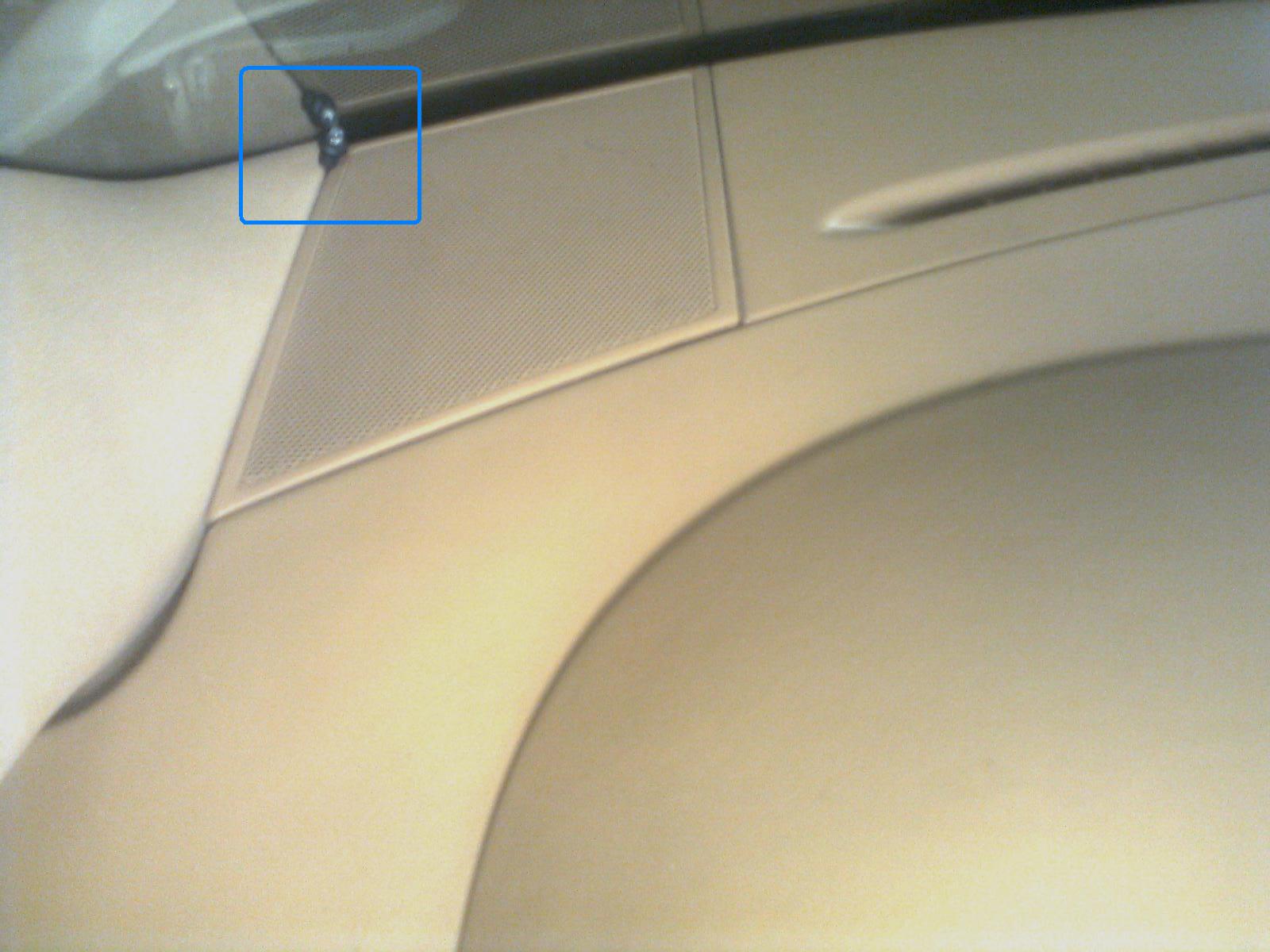 Фото 2.19. Модуль связи устанавливаем в правый верхний угол лобового стекла с соблюдением расстояния 5 см от уса до металла.Фото 2.20. Контрольный светодиод  устанавливаем в накладке левой стойки лобового стекла.Необходимые цепи для работы системыНеобходимые цепи для работы системыПолярность сигналаПолярность сигналаМесто расположения и подключение штатного провода (Фото)Цвет штатного проводаНеобходимые цепи для работы системыНеобходимые цепи для работы системыПлюсМинусМесто расположения и подключение штатного провода (Фото)Цвет штатного проводаКонцевые выключателиКапотCANCANКонцевые выключателиДвери всеCANCANКонцевые выключателиБагажникCANCANКонцевые выключателиРучник*Педаль стояночного тормоза (2.9), сх. 2.2фиолетово-белыйЦЗCANCANКонтроль за работой двигателяГЕНЕРАТОР+(в настройках SF сигнализации)CANCANСветовые сигналыПовороты (управл)CANCANСветовые сигналыТормоз (контроль)CANCANПитание и цепи управления запуском+12 В силовоеЖгут монтажного блока салона, (2.3) красный толстыйПитание и цепи управления запускомКонтакт 182 ОмЖгут слота** (2.7, 2.8) схема 2.1черно-красныйПитание и цепи управления запускомКонтакт 5100 ОмЖгут слота** (2.7, 2.8) схема 2.1сине-желтыйПитание и цепи управления запускомКонтакт 6100 ОмЖгут слота** (2.7, 2.8) схема 2.1черно-синий Питание и цепи управления запускомКонтакт 782 ОмЖгут слота** (2.7, 2.8) схема 2.1сине-зеленыйПитание и цепи управления запускомКонтакт 10Жгут слота** (2.7, 2.8) схема 2.1фиолетовый Питание и цепи управления запускомКонтакт 1182 ОмЖгут слота** (2.7, 2.8) схема 2.1желто-фиолетовыйРазрешение пускаПедаль СТОП разрыв разрывЖгут разъема на вакуумном усилителе(2.12) схема 2.3сине-красныйБлокировкаЗажигание (цепи вторичного питания)МБ под капотом, синий разъем (2.13)черныйБлокировкаБензонасосы (2 шт)МБ под капотом, предохранители (2.14)красно-черныйкрасно-желтыйШина CANCAN-HИмпульсы+Импульсы+Жгут двери водителя (2.2)оранжево-зеленыйШина CANCAN-LИмпульсы-Импульсы-Жгут двери водителя (2.2)оранжево-коричневыйМАССАЛевая КИК-панель (2.2) Торпедо (2.15)коричневый